Zapisnici školskog odbora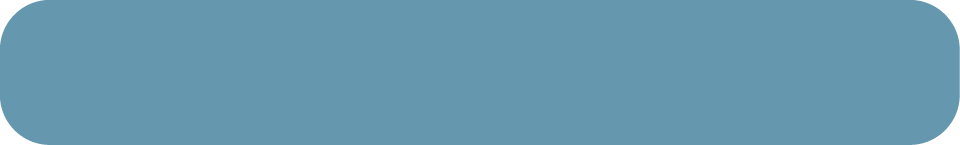 OŠ DOBRIŠE CESARIĆAZAGREB, K.Š. ĐALSKOGA 29KLASA: 003-06/18-1/221URBRROJ:251-156-18-01ZAGREB, 27.9.2018.                          ZAPISNIK SA 10. SJEDNICE ŠKOLSKOG ODBORA ODRŽANE        dana 27. 9. 2018. godine s početkom u 15,30  sati u uredu ravnateljice škole.Na sjednici prisutnI:Nevenka Pokos, Silvana Mrazović, Jurica Barun, Mihaela Koren, Sarajko Baksa,Jadranka Horvat i Krasanka Glamuzina.Odsutni:Ostali prisutni: Gordana Fileš, ravnateljica i Jasminka Šimunec, zapisničarSjednicu Školskog odbora otvorila je predsjednica Školskog odbora gđa. Nevenka Pokos i pozdravila sve prisutne. Nakon što je utvrđena natpolovična većina Nevenka Pokos predložila je sljedećiDnevni red sjednice:Usvajanje zapisnika sa sjednice održane 18. 9. 2018.Usvajanje prijedloga Godišnjeg Plana i programa rada škole i usvajanje prijedloga Školskog kurikulumaUsvajanje financijskog plana za 2019., 2020. I 2021. Dnevni red je usvojen.Tijek sjednice po točkama dnevnog reda:Ad.1.) Predsjednica Školskog odbora, Nevenka Pokos, pročitala je zapisnik sa sjednice  Školskog odbora održane 18.9. 2018. godine. Primjedbi nije bilo. Zapisnik je jednoglasno prihvaćen.Ad.2.) Ravnateljica  škole opširno  je  informirala članove Školskog odbora o Godišnjem planu i programu rada  škole za 2018./2019. Školsku godinu i Školskom Kurikulumu te predložila njihovo usvajanje. Članovi školskog odbora jednoglasno su usvojili Godišnji plan i program rada škole i Školski kurikulum.Ad.3.)Ravnateljica je upoznala članove Školskog odbora o financijskom planu za 2017./2018. Godinu, te predložila usvajanje. Članovi Školskog odbora jednoglasno su usvojili Financijski plan  za 2019/2021 godinu.Završeno u 17,30 sati.Zapisničar: Jasminka Šimunec                                 Predsjednik Školskog odbora: Nevenka PokosOŠ DOBRIŠE CESARIĆAZAGREB, K.Š. ĐALSKOGA 29KLASA: 003-06/18-1/18URBRROJ:251-156-18-01ZAGREB, 18.9.2018.                          ZAPISNIK SA 9. SJEDNICE ŠKOLSKOG ODBORA ODRŽANE        dana 18.9. 2018. godine s početkom u 15,30  sati u uredu ravnateljice škole.Na sjednici prisutnI:Nevenka Pokos, Silvana Mrazović,  Mihaela Koren, Sarajko Baksa,  Krasanka Glamuzina, Jadranka Horvat I Jurica BarunOdsutni:Ostali prisutni: Gordana Fileš, ravnateljica i Jasminka Šimunec, zapisničarSjednicu Školskog odbora otvorila je predsjednica Školskog odbora gđa. Nevenka Pokos i pozdravila sve prisutne. Nakon što je utvrđena natpolovična većina Nevenka Pokos predložila je sljedećiDnevni red sjednice:Dnevni red sjednice:Usvajanje zapisnika sa sjednice održane 6.9.2018.Suglasnost za zasnivanje radnog odnosaOsiguranje učenika4. RaznoDnevni red je usvojen.Tijek sjednice po točkama dnevnog reda:Ad.1.) Predsjednica Školskog odbora, Nevenka Pokos, pročitala je zapisnik sa sjednice  Školskog odbora održane 6.9.2018. godine. Primjedbi nije bilo. Zapisnik je jednoglasno prihvaćen.Ad.2)Ravnateljica  je  izvjestila Školski odbor o potrebi  zasnivanja radnog odnosa sa-učiteljicom razredne nastave u produženom boravku, te je predložila da se radni odnos zasnuje s Eni Zlomislić, do raspisivanja natječaja, najdulje do 60 dana. Školski odbor  jednoglasno je prihvatio prijedlog ravnateljice  te se radni odnos zasniva s Eni Zlomislić, na puno  radno vrijeme.Ad.2.) Ravnateljica škole informirala je članove Školskog odbora  o izboru osiguravajućeg društva za ugovaranje police osiguranja učenika  u slučaju nezgode. S obzirom na dugogodišnju suradnju s Allianz osiguravajućim društvom koje se pokazalo od povjerenja, pouzdano i profesionalno ravnateljica je predložila sklapanje police s Allianz osiguravajućim društvom za školsku godinu 2018./2019.. Prijedlog je jednoglasno prihvaćen.Ad.3.) Ravnateljica je informirala članove o novom planu evakuacije i  provedenoj vježbi evakuacije.Završeno 16,30.sati.Zapisničar: Jasminka Šimunec                                 Predsjednik Školskog odbora: Nevenka PokosOŠ DOBRIŠE CESARIĆAZAGREB, K.Š. ĐALSKOGA 29KLASA: 003-06/18-1/16URBRROJ:251-156-18-01ZAGREB, 6.9.2018.                          ZAPISNIK SA 8. SJEDNICE ŠKOLSKOG ODBORA ODRŽANE        dana 6.9.. 2017. godine s početkom u 15,30  sati u uredu ravnateljice škole.Na sjednici prisutnI:Nevenka Pokos, Silvana Mrazović,  Mihaela Koren, Sarajko Baksa,  Krasanka Glamuzina, Jadranka Horvat I Jurica BarunOdsutni:Ostali prisutni: Gordana Fileš, ravnateljica i Jasminka Šimunec, zapisničarSjednicu Školskog odbora otvorila je predsjednica Školskog odbora gđa. Nevenka Pokos i pozdravila sve prisutne. Nakon što je utvrđena natpolovična većina Nevenka Pokos predložila je sljedećiDnevni red sjednice:Dnevni red sjednice:Usvajanje zapisnika sa sjednice održane 9.7.2018.Suglasnost za zasnivanje radnog odnosaDonošenje Pravilnika o provedbi video nadzoraDnevni red je usvojen.Tijek sjednice po točkama dnevnog reda:Ad.1.) Predsjednica Školskog odbora, Nevenka Pokos, pročitala je zapisnik sa sjednice  Školskog odbora održane 9. 7.2018. godine. Primjedbi nije bilo. Zapisnik je jednoglasno prihvaćen.Ad.2)Ravnateljica  je  izvjestila Školski odbor o potrebi  zasnivanja radnog odnosa sa- spremačicom, zamjena za bolovanje , 20 sati tjedno- učiteljem likovne kulturu, zamjena za porodiljni, 20 sati tjedno- učiteljem hrvatskog jezika, 40 sati tjednoZatražila je suglasnost za Slavicu Kurtušić -spremačicu, Danicu Bobinac –učiteljicu likovne kulture i Kristinu Kvakan- učiteljicu hrvatskog jezika.  Školski odbor daje suglasnost za zasnivanje radnog odnosa sa  svim predloženim kandidatima , do raspisivanje natječaja, najdulje do 60 dana,.Ad.3.)Ravnateljica je  upoznala članove Školskog odbora o potrebi donošenja Pravilnika o videonadzoru, upoznala ih je s Pravilnikom, te su jednoglasno donijeli Pravilnik o videonadzoru.Završeno 17,00.sati.Zapisničar: Jasminka Šimunec                                 Predsjednik Školskog odbora: Nevenka PokosOŠ DOBRIŠE CESARIĆAZAGREB, K.Š. ĐALSKOGA 29KLASA: 003-06/18-1/14URBRROJ:251-156-18-01ZAGREB, 9.7.2017.                          ZAPISNIK SA 7. SJEDNICE ŠKOLSKOG ODBORA ODRŽANE        dana 9.7. 2017. godine s početkom u 15,30  sati u uredu ravnateljice škole.Na sjednici prisutnI:Nevenka Pokos, Silvana Mrazović,  Mihaela Koren, Sarajko Baksa,  Krasanka Glamuzina, Jadranka Horvat I Jurica BarunOdsutni:Ostali prisutni: Gordana Fileš, ravnateljica i Jasminka Šimunec, zapisničarSjednicu Školskog odbora otvorila je predsjednica Školskog odbora gđa. Nevenka Pokos i pozdravila sve prisutne. Nakon što je utvrđena natpolovična većina Nevenka Pokos predložila je sljedećiDnevni red sjednice:Usvajanje zapisnika sa sjednice održane 26.6.2017.Usvajanje Financijskog izvješća za razdoblje od 1.1.2017. do 30.6.2017. Dnevni red je usvojen.Tijek sjednice po točkama dnevnog reda:Ad.1.) Predsjednica Školskog odbora, Nevenka Pokos, pročitala je zapisnik sa sjednice  Školskog odbora održane 26.6.2017. godine. Primjedbi nije bilo. Zapisnik je jednoglasno prihvaćen.Ad. 2.) Nakon informiranja o Financijskom izvješću za prvih šest mjeseci 2018. godine Školski odbor jednoglasno je usvojio Financijsko izvješće za razdoblje od 1.1.2018. do 30.6.2018.Završeno u 16,30 sati.Zapisničar: Jasminka Šimunec                                 Predsjednik Školskog odbora: Nevenka PokosOŠ DOBRIŠE CESARIĆAZAGREB, K.Š. ĐALSKOGA 29KLASA: 003-06/18-1/13URBRROJ:251-156-18-01ZAGREB, 26.6..2018.                          ZAPISNIK SA 5. SJEDNICE ŠKOLSKOG ODBORA ODRŽANE        dana 26.6..2018. godine s početkom u 15,30  sati u uredu ravnateljice škole.Na sjednici prisutni: Jurica Barun, Krasanka Glamuzina, Mihaela Koren, Nevenka Pokos i Silvana Mrazović, Sarajko Baksa i Jadranaka HorvatOdsutni: Ostali prisutni: Gordana Fileš, ravnateljica i Jasminka Šimunec, zapisničarSjednicu Školskog odbora otvorila je predsjednica Školskog odbora gđa. Nevenka Pokos i pozdravila sve prisutne. Nakon što je utvrđena natpolovična većina Nevenka Pokos predložila je sljedećiDnevni red sjednice:Usvajanje zapisnika sa sjednice održane 23.5.2018.Donošenje Pravilnika o zaštiti, nadzoru nad prikupljanjem obradi i korištenje osobnih podatakaDnevni red je usvojen.Tijek sjednice po točkama dnevnog reda:Ad.1.) Predsjednica Školskog odbora, Nevenka Pokos, pročitala je zapisnik sa sjednice  Školskog odbora održane 23.5.2018. godine. Primjedbi nije bilo. Zapisnik je jednoglasno prihvaćen.Ad.2)Na temelju Opće uredbe o zaštiti osobnih podataka 2016/679, Zakona o provedbi Opće uredbe o zaštiti osobnih podataka i Zakona o odgoju  i obrazovanju u osnovnoj i srednjoj školi  Školski odbor  donosi Pravilnik o zaštiti, nadzoru nad prikupljanjem obradi i korištenju osobnih podatakaZavršeno u  16.30 sati.Predsjednica ŠO:                                                            Zapisničar:Nevenka Pokos                                                               Jasminka ŠimunecOŠ DOBRIŠE CESARIĆAZAGREB, K.Š. ĐALSKOGA 29KLASA: 003-06/17-1/8URBRROJ:251-156-18-01ZAGREB, 23.5.2018.                          ZAPISNIK SA 5. SJEDNICE ŠKOLSKOG ODBORA ODRŽANE        dana 23.5.2018. godine s početkom u 15,30  sati u uredu ravnateljice škole.Na sjednici prisutni: Jurica Barun, Krasanka Glamuzina, Mihaela Koren, Nevenka Pokos i Silvana Mrazović, Sarajko Baksa i Jadranaka HorvatOdsutni: Ostali prisutni: Gordana Fileš, ravnateljica i Jasminka Šimunec, zapisničarSjednicu Školskog odbora otvorila je predsjednica Školskog odbora gđa. Nevenka Pokos i pozdravila sve prisutne. Nakon što je utvrđena natpolovična većina Nevenka Pokos predložila je sljedećiDnevni red sjednice:Usvajanje zapisnika sa sjednice održane 3.5.2018.Verifikacija članova školskog odboraDnevni red je usvojen.Tijek sjednice po točkama dnevnog reda:Ad.1.) Predsjednica Školskog odbora, Nevenka Pokos, pročitala je zapisnik sa sjednice  Školskog odbora održane 5.3.2018. godine. Primjedbi nije bilo. Zapisnik je jednoglasno prihvaćen.Ad.2)Zaključkom o razrješenju i  imenovanju članova Školskog odbora što ga je  donio gradonačelnik  Grada Zagreba 12.travnja 2018.imenova su dva nova člana u Školski odbor OŠ Dobriše Cesarića.  Predsjednica Školskog odbora zamolila je  novoimenovane članove da se predstave i  daju na uvid osobnu iskaznicu radi utvrđivanja indetiteta. Nakon utvrđivanja indetita verificirani su novoimenovani članovi, Jurica Barun i  Jadranka Horvat.Završeno u  16.30 sati.Predsjednica ŠO:                                                            Zapisničar:Nevenka Pokos                                                               Jasminka ŠimunecOŠ DOBRIŠE CESARIĆAZAGREB, K.Š. ĐALSKOGA 29KLASA: 003-06/17-1/6URBRROJ:251-156-18-01ZAGREB, 5.3.2018.                          ZAPISNIK SA 4. SJEDNICE ŠKOLSKOG ODBORA ODRŽANE        dana 5.3.2018. godine s početkom u 15,30  sati u uredu ravnateljice škole.Na sjednici prisutni: Boris Berber, Krasanka Glamuzina, Mihaela Koren, Nevenka Pokos i Silvana Mrazović, Sarajko BaksaOdsutni: Antonija DumančićOstali prisutni: Gordana Fileš, ravnateljica i Jasminka Šimunec, zapisničarSjednicu Školskog odbora otvorila je predsjednica Školskog odbora gđa. Nevenka Pokos i pozdravila sve prisutne. Nakon što je utvrđena natpolovična većina Nevenka Pokos predložila je sljedećiDnevni red sjednice:Usvajanje zapisnika sa sjednice održane 19.2.2018.Suglasnost za zasnivanje radnog odnosaDnevni red je usvojen.Tijek sjednice po točkama dnevnog reda:Ad.1.) Predsjednica Školskog odbora, Nevenka Pokos, pročitala je zapisnik sa sjednice  Školskog odbora održane 19. 2.2018. godine. Primjedbi nije bilo. Zapisnik je jednoglasno prihvaćen.Ad.2)Ravnateljica  je  izvjestila Školski odbor o potrebi  zasnivanja radnog odnosa sa spremačicom, zamjena za bolovanje. Zatražila je suglasnost za Slavicu Kurtušić. Školski odbor daje suglasnost za zasnivanje radnog odnosa sa  Slavicom Kurtušić , do raspisivanje natječaja, najdulje do 60 dana, puno radno vrijeme počev od 5.3. 2018.Završeno u  16.00 sati.Predsjednica ŠO:                                                            Zapisničar:Nevenka Pokos                                                               Jasminka ŠimunecOŠ DOBRIŠE CESARIĆAZAGREB, K.Š. ĐALSKOGA 29KLASA: 003-06/17-1/4URBRROJ:251-156-18-01ZAGREB, 19.2.2018.                          ZAPISNIK SA 3. SJEDNICE ŠKOLSKOG ODBORA ODRŽANE        dana 19.2.2018. godine s početkom u 15,30  sati u uredu ravnateljice škole.Na sjednici prisutni: Boris Berber, Krasanka Glamuzina, Mihaela Koren, Nevenka Pokos i Silvana MrazovićOdsutni: Antonija Dumančić, Sarajko BaksaOstali prisutni: Gordana Fileš, ravnateljica i Jasminka Šimunec, zapisničarSjednicu Školskog odbora otvorila je predsjednica Školskog odbora gđa. Nevenka Pokos i pozdravila sve prisutne. Nakon što je utvrđena natpolovična većina Nevenka Pokos predložila je sljedećiDnevni red sjednice:Usvajanje zapisnika sa sjednice održane 29.1.2018.Suglasnost za zasnivanje radnog odnosaDnevni red je usvojen.Tijek sjednice po točkama dnevnog reda:Ad.1.) Predsjednica Školskog odbora, Nevenka Pokos, pročitala je zapisnik sa sjednice  Školskog odbora održane 29. 1.2018. godine. Primjedbi nije bilo. Zapisnik je jednoglasno prihvaćen.Ad.2)Ravnateljica  je  izvjestila Školski odbor o potrebi  zasnivanja radnog odnosa s logopedom, zamjena za bolovanje. Zatražila je suglasnost za Marijanu Sesjak, magistra logopedije. Školski odbor daje suglasnost za zasnivanje radnog odnosa s Marijanom Sesjak, do raspisivanje natječaja, najdulje do 60 dana, puno radno vrijeme počev od 19.2. 2018.Završeno u  16.00 sati.Predsjednica ŠO:                                                            Zapisničar:Nevenka Pokos                                                               Jasminka ŠimunecOŠ DOBRIŠE CESARIĆAZAGREB, K.Š. ĐALSKOGA 29KLASA: 003-06/17-1/2URBRROJ:251-156-18-01ZAGREB, 29.1.2018.                          ZAPISNIK SA 2. SJEDNICE ŠKOLSKOG ODBORA ODRŽANE        dana 29.1.2018. godine s početkom u 15,30  sati u uredu ravnateljice škole.Na sjednici prisutni: Boris Berber, Krasanka Glamuzina, Mihaela Koren, Sarajko Baksa, Nevenka Pokos i Silvana MrazovićOdsutni: Antonija DumančićOstali prisutni: Gordana Fileš, ravnateljica i Jasminka Šimunec, zapisničarSjednicu Školskog odbora otvorila je predsjednica Školskog odbora gđa. Nevenka Pokos i pozdravila sve prisutne. Nakon što je utvrđena natpolovična većina Nevenka Pokos predložila je sljedećiDnevni red sjednice:Usvajanje zapisnika sa sjednice održane 18.1.2018.Usvajanje Financijskog izvješća za 2018. GodinuOdluka o reviziji knjižniceDnevni red je usvojen.Tijek sjednice po točkama dnevnog reda:Ad.1.) Predsjednica Školskog odbora, Nevenka Pokos, pročitala je zapisnik sa sjednice  Školskog odbora održane 20. 12.2017. godine. Primjedbi nije bilo. Zapisnik je jednoglasno prihvaćen.Ad.2)Ravnateljica je izvjestila Školski odbor o studijskom stručnom putovanju u SAD. Tema edukacije je veza  obrazovnog sustava i gospodarstva. Posjetit će se institucije koje se bave školstvom / škole, ministarstva, gradske uprave i tvrtke/ te se  steći uvid u obrazovni sustav. Put je organiziran uz pomoć Hrvatskog veleposlanstva i uz podršku zajednice Hrvata.  Školski odbor je jednoglasno dao suglasnost navedenom stručnom usavršavanju.Ad.2.) Školski odbor jednoglasno donosi Plan klasifikacijskih oznaka za 2018.godinu.Završeno u  16.15 sati.Predsjednica ŠO:                                                            Zapisničar:Nevenka Pokos                                                               Jasminka ŠimunecOŠ DOBRIŠE CESARIĆAZAGREB, K.Š. ĐALSKOGA 29KLASA: 003-06/17-1/1URBRROJ:251-156-18-01ZAGREB, 18.1.2018.                          ZAPISNIK SA 1. SJEDNICE ŠKOLSKOG ODBORA ODRŽANE        dana 18.1.2018. godine s početkom u 15,30  sati u uredu ravnateljice škole.Na sjednici prisutni: Boris Berber, Krasanka Glamuzina, Mihaela Koren, Sarajko Baksa, Nevenka Pokos i Silvana MrazovićOdsutni: Antonija DumančićOstali prisutni: Gordana Fileš, ravnateljica i Jasminka Šimunec, zapisničarSjednicu Školskog odbora otvorila je predsjednica Školskog odbora gđa. Nevenka Pokos i pozdravila sve prisutne. Nakon što je utvrđena natpolovična većina Nevenka Pokos predložila je sljedećiDnevni red sjednice:Usvajanje zapisnika sa sjednice održane 20. 12. 2017.Studijsko putovanjePlan klasifikacijskih oznaka.Dnevni red je usvojen.Tijek sjednice po točkama dnevnog reda:Ad.1.) Predsjednica Školskog odbora, Nevenka Pokos, pročitala je zapisnik sa sjednice  Školskog odbora održane 20. 12.2017. godine. Primjedbi nije bilo. Zapisnik je jednoglasno prihvaćen.Ad.2)Ravnateljica je izvjestila Školski odbor o studijskom stručnom putovanju u SAD. Tema edukacije je veza  obrazovnog sustava i gospodarstva. Posjetit će se institucije koje se bave školstvom / škole, ministarstva, gradske uprave i tvrtke/ te se  steći uvid u obrazovni sustav. Put je organiziran uz pomoć Hrvatskog veleposlanstva i uz podršku zajednice Hrvata.  Školski odbor je jednoglasno dao suglasnost navedenom stručnom usavršavanju.Ad.2.) Školski odbor jednoglasno donosi Plan klasifikacijskih oznaka za 2018.godinu.Završeno u  16.15 sati.Predsjednica ŠO:                                                            Zapisničar:Nevenka Pokos                                                               Jasminka ŠimunecOŠ DOBRIŠE CESARIĆAZAGREB, K.Š. ĐALSKOGA 29KLASA: 003-06/17-1/228URBRROJ:251-156-17-01ZAGREB, 20. 12. 2017.                          ZAPISNIK SA 17. SJEDNICE ŠKOLSKOG ODBORA ODRŽANE        dana 29.11.2017. godine s početkom u 15,30  sati u uredu ravnateljice škole.Na sjednici prisutni: Nevenka Pokos, Slvana Mrazović, Boris Berber, Krasanka Glamuzina, Sarajko Baksa,  Mihaela KorenOdsutni: Antonija DumančićOstali prisutni: Gordana Fileš, ravnateljica i Jasminka Šimunec, zapisničarSjednicu Školskog odbora otvorila je predsjednica Školskog odbora gđa. Nevenka Pokos i pozdravila sve prisutne. Nakon što je utvrđena natpolovična većina Nevenka Pokos predložila je sljedećiDnevni red sjednice:Usvajanje zapisnika sa sjednice održane 29.11.2017.Radni odnosiDnevni red je usvojen.Tijek sjednice po točkama dnevnog reda:Ad.1.) Predsjednica Školskog odbora, Nevenka Pokos, pročitala je zapisnik sa sjednice  Školskog odbora održane  29.11. 2017. godine. Primjedbi nije bilo. Zapisnik je jednoglasno prihvaćen.Ad.2.)Na natječaj za učitelja-icu likovne kulture koji je objavljen 8.12.2017. na stranicama HZZZ pristiglo je devet  molbi. Andro Grdinić koji radi kao učitelj likovne kulture u našoj školi pokazao se kao  dobar učitelj.   Ravnateljica je  zatražila suglasnost za zasnivanje radnog odnosa s Androm Grdinić, učiteljem likovne kulture do povratka Josipe Kos Šrbec. Školski odbor daje suglasnost za zasnivanje radnog odnosa na određeno nepuno radno vrijeme /20 sati/ s Androm Grdinić, učiteljem likovne kulture do povratka Josip Kos Šrbec . Završeno u 16.30Predsjednik Školskog odbora: Nevenka Pokos          Zapisničar: Jasminka ŠimunecOŠ DOBRIŠE CESARIĆAZAGREB, K.Š. ĐALSKOGA 29KLASA: 003-06/17-1/27URBRROJ:251-156-17-01ZAGREB, 29.11. 2017.                          ZAPISNIK SA 16. SJEDNICE ŠKOLSKOG ODBORA ODRŽANE        dana 8.11.2017. godine s početkom u 15,30  sati u uredu ravnateljice škole.Na sjednici prisutni: Nevenka Pokos, Slvana Mrazović, Boris Berber, Krasanka Glamuzina, Sarajko Baksa,  Mihaela KorenOdsutni: Antonija DumančićOstali prisutni: Gordana Fileš, ravnateljica i Jasminka Šimunec, zapisničarSjednicu Školskog odbora otvorila je predsjednica Školskog odbora gđa. Nevenka Pokos i pozdravila sve prisutne. Nakon što je utvrđena natpolovična većina Nevenka Pokos predložila je sljedećiDnevni red sjednice:Usvajanje zapisnika sa sjednice održane 8.11..2017.Radni odnosiDnevni red je usvojen.Tijek sjednice po točkama dnevnog reda:Ad.1.) Predsjednica Školskog odbora, Nevenka Pokos, pročitala je zapisnik sa sjednice  Školskog odbora održane  8.11. 2017. godine. Primjedbi nije bilo. Zapisnik je jednoglasno prihvaćen.Ad.2.)- Ravnateljica je  zatražila suglasnost za zasnivanje radnog odnosa s Androm Grdinić, učiteljem likovne kulture do raspisivanja natječaja najdulje do 60 dana. Školski odbor daje suglasnost za zasnivanje radnog odnosa na određeno nepuno radno vrijeme /20 sati/ sa Androm Grdinić, učiteljom likovne kulture , najdulje 60 dana odnosno do raspisivanja natječaja.Završeno u 16.30Predsjednik Školskog odbora: Nevenka Pokos          Zapisničar: Jasminka ŠimunecOŠ DOBRIŠE CESARIĆAZAGREB, K.Š. ĐALSKOGA 29KLASA: 003-06/17-1/27URBRROJ:251-156-17-01ZAGREB, 8.11. 2017.                          ZAPISNIK SA 15. SJEDNICE ŠKOLSKOG ODBORA ODRŽANE        dana 8.11.2017. godine s početkom u 15,30  sati u uredu ravnateljice škole.Na sjednici prisutni: Nevenka Pokos, Slvana Mrazović, Boris Berber, Krasanka Glamuzina, Mihaela Koren,Odsutni:  Sarajko Baksa, Antonija DumančićOstali prisutni: Gordana Fileš, ravnateljica i Jasminka Šimunec, zapisničarSjednicu Školskog odbora otvorila je predsjednica Školskog odbora gđa. Nevenka Pokos i pozdravila sve prisutne. Nakon što je utvrđena natpolovična većina Nevenka Pokos predložila je sljedećiDnevni red sjednice:Usvajanje zapisnika sa sjednice održane16.10.2017.Radni odnosiDnevni red je usvojen.Tijek sjednice po točkama dnevnog reda:Ad.1.) Predsjednica Školskog odbora, Nevenka Pokos, pročitala je zapisnik sa sjednice  Školskog odbora održane  16.10. 2017. godine. Primjedbi nije bilo. Zapisnik je jednoglasno prihvaćen.Ad.2.)- Na natječaj za radno mjesto učitelja razredne nastave na neodređeno radno vrijeme, koji je objavljen na stranicama Zavoda za zapošljavanje 24.10.2017. pristiglo je deset molbi. Svi prijavljeni kandidati zadovoljavaju uvjete natječaja. Ravnateljica je zatražila suglasnost za Ivu Rukavinu. Nakon što su članovi školskog  odbore  razmotrili molbe  dali su suglasnost za Ivi Rukavinu. Školski odbor donosi odluku o zasnivanju radnog odnosa  u produženom boravku s Ivom Rukavina na neodređeno radno vrijeme počev od 9.11.2017. godine                                                                                                                                                                                                                                                                                                                                                                                                                                                                                                                                                                                                                                                                                                                                                                                                                                                                                                                                                                                                                                                                                                                                                                                                                                                                                                                                                                                                                                                                                                                                                                                                                                                                                                                                                                                                                                                                                           - Školski odbor daje suglasnost za zasnivanje radnog odnosa na određeno puno radno vrijeme sa Antonijom Bebek, učiteljicom razredne nastave do  povratka Gordana Kukić s bolovanja , odnosno do raspisivanja natječaja.Završeno u 16.30Predsjednik Školskog odbora: Nevenka Pokos          Zapisničar: Jasminka ŠimunecOŠ DOBRIŠE CESARIĆAZAGREB, K.Š. ĐALSKOGA 29KLASA: 003-06/17-1/25URBRROJ:251-156-17-01ZAGREB, 18.10. 2017.                          ZAPISNIK SA 14. SJEDNICE ŠKOLSKOG ODBORA ODRŽANE        dana 18.10.2017. godine s početkom u 15,30  sati u uredu ravnateljice škole.Na sjednici prisutni: Nevenka Pokos, Slvana Mrazović, Boris Berber, Krasanka Glamuzina, Mihaela Koren,Odsutni:  Sarajko Baksa, Amtonija DumančićOstali prisutni: Gordana Fileš, ravnateljica i Jasminka Šimunec, zapisničarSjednicu Školskog odbora otvorila je predsjednica Školskog odbora gđa. Nevenka Pokos i pozdravila sve prisutne. Nakon što je utvrđena natpolovična većina Nevenka Pokos predložila je sljedećiDnevni red sjednice:Usvajanje zapisnika sa sjednice održane 28. 9.2017.Izmjena Statuta ŠkoleDnevni red je usvojen.Tijek sjednice po točkama dnevnog reda:Ad.1.) Predsjednica Školskog odbora, Nevenka Pokos, pročitala je zapisnik sa sjednice  Školskog odbora održane  28. 9. 2017. godine. Primjedbi nije bilo. Zapisnik je jednoglasno prihvaćen.Ad.2) Na temelju ZAKLJUČKA Skupštine Grada Zagreba (  KLASA:602-02/17-02/120    URBROJ:251-01-05-17-34 o prethodnoj suglasnosti  na Prijedlog odluke o izmjenama Statuta Osnovne škole Dobriše Cesarića donesen na sjednici školskog odbora 13.6.2017.  Školski odbor donio je Odluku o izmjenama Statuta Osnovne škole Dobriše Cesarića, Zagreb, K.Š. Đalskoga 29.Završeno u 16.30Predsjednik Školskog odbora: Nevenka Pokos          Zapisničar: Jasminka ŠimunecOŠ DOBRIŠE CESARIĆAZAGREB, K.Š. ĐALSKOGA 29KLASA: 003-06/17-1/23URBRROJ:251-156-17-01ZAGREB, 28.9.2017.                          ZAPISNIK SA 13. SJEDNICE ŠKOLSKOG ODBORA ODRŽANE        dana 28. 9. 2017. godine s početkom u 16,00  sati u uredu ravnateljice škole.Na sjednici prisutnI:Nevenka Pokos, Silvana Mrazović, Boris Berber, Mihaela Koren, Sarajko Baksa, Antonija Dumančić I Krasanka GlamuzinaOdsutni:Ostali prisutni: Gordana Fileš, ravnateljica i Jasminka Šimunec, zapisničarSjednicu Školskog odbora otvorila je predsjednica Školskog odbora gđa. Nevenka Pokos i pozdravila sve prisutne. Nakon što je utvrđena natpolovična većina Nevenka Pokos predložila je sljedećiDnevni red sjednice:Usvajanje zapisnika sa sjednice održane 18. 9. 2017.Usvajanje prijedloga Godišnjeg Plana i programa rada škole i usvajanje prijedloga Školskog kurikulumaUsvajanje financijskog plana za 2017./2018. Dnevni red je usvojen.Tijek sjednice po točkama dnevnog reda:Ad.1.) Predsjednica Školskog odbora, Nevenka Pokos, pročitala je zapisnik sa sjednice  Školskog odbora održane 18.8. 2017. godine. Primjedbi nije bilo. Zapisnik je jednoglasno prihvaćen.Ad.2.) Ravnateljica  škole opširno  je  informirala članove Školskog odbora o Godišnjem planu i programu rada  škole za 2017./2018. Školsku godinu i Školskom Kurikulumu te predložila njihovo usvajanje. Članovi školskog odbora jednoglasno su usvojili Godišnji plan i program rada škole i Školski kurikulum.Ad.3.)Ravnateljica je upoznala članove Školskog odbora o financijskom planu za 2017./2018. Godinu, te predložila usvajanje. Članovi Školskog odbora jednoglasno su usvojili Financijski plan  za 217./218 godinu.Završeno u 17,30 sati.Zapisničar: Jasminka Šimunec                                 Predsjednik Školskog odbora: Nevenka PokosOŠ DOBRIŠE CESARIĆAZAGREB, K.Š. ĐALSKOGA 29KLASA: 003-06/17-1/22URBRROJ:251-156-17-01ZAGREB, 18.9.2017.                          ZAPISNIK SA 12. SJEDNICE ŠKOLSKOG ODBORA ODRŽANE        dana 18. 9. 2017. godine s početkom u 16,00  sati u uredu ravnateljice škole.Na sjednici prisutnI:Nevenka Pokos, Silvana Mrazović, Boris Berber, Mihaela Koren, Sarajko Baksa, Antonija Dumančić I Krasanka GlamuzinaOdsutni:Ostali prisutni: Gordana Fileš, ravnateljica i Jasminka Šimunec, zapisničarSjednicu Školskog odbora otvorila je predsjednica Školskog odbora gđa. Nevenka Pokos i pozdravila sve prisutne. Nakon što je utvrđena natpolovična većina Nevenka Pokos predložila je sljedećiDnevni red sjednice:Usvajanje zapisnika sa sjednice održane 31. 8. 2017.Suglasnost za zasnivanje radnog odnosa do 60 dana Dnevni red je usvojen.Tijek sjednice po točkama dnevnog reda:Ad.1.) Predsjednica Školskog odbora, Nevenka Pokos, pročitala je zapisnik sa sjednice  Školskog odbora održane 31. 8. 2017. godine. Primjedbi nije bilo. Zapisnik je jednoglasno prihvaćen.Ad.2.) Ravnateljica škole zatražila je suglasnost Školskog odbora za zasnivanje radnog odnosa sa Ivom Rukavina,učiteljicom razredne nastave u produženom boravku,  40 sati tjedno, ali najdulje do 60 dana odnosno do raspisivanja natječaja.Školski odbor jednoglasno daje suglasnost za zasnivanje radnog odnosa saIvom Rukavina na određeno  puno radno vrijeme do raspisvanja natječaja, ali najdalje do  60 dana počev od 20. 8. 2017.Završeno u 16,30 sati.Zapisničar: Jasminka Šimunec                                 Predsjednik Školskog odbora: Nevenka PokosOŠ DOBRIŠE CESARIĆAZAGREB, K.Š. ĐALSKOGA 29KLASA: 003-06/17-1/20URBRROJ:251-156-17-01ZAGREB, 31.8.2017.                          ZAPISNIK SA 11. SJEDNICE ŠKOLSKOG ODBORA ODRŽANE        dana 31. 8.  2017. godine s početkom u 15,30  sati u uredu ravnateljice škole.Na sjednici prisutnI:Nevenka Pokos, Silvana Mrazović, Boris Berber, Mihaela Koren, Sarajko Baksa, Antonija Dumančić I Krasanka GlamuzinaOdsutni:Ostali prisutni: Gordana Fileš, ravnateljica i Jasminka Šimunec, zapisničarSjednicu Školskog odbora otvorila je predsjednica Školskog odbora gđa. Nevenka Pokos i pozdravila sve prisutne. Nakon što je utvrđena natpolovična većina Nevenka Pokos predložila je sljedećiDnevni red sjednice:Usvajanje zapisnika sa sjednice održane 4.7.2017.Suglasnost za zasnivanje radnog odnosa do 60 dana Osiguranje učenika   Dnevni red je usvojen.Tijek sjednice po točkama dnevnog reda:Ad.1.) Predsjednica Školskog odbora, Nevenka Pokos, pročitala je zapisnik sa sjednice  Školskog odbora održane 13.6.2017. godine. Primjedbi nije bilo. Zapisnik je jednoglasno prihvaćen.Ad.2.) Ravnateljica škole zatražila je suglasnost Školskog odbora za zasnivanje radnog odnosa sa Rosandom Skočibušić, spremačicom,  40 sati tjedno, ali najdulje do 60 dana odnosno do raspisivanja natječaja.Slavicom Kurušić, spremačicom, 20 sati tjedno, ali najdulje do 60 dana odnosno do raspisivanja natječaja.Školski odbor jednoglasno daje suglasnost za zasnivanje radnog odnosa sa-Rosandom Skočibušić, na određeno  puno radno vrijeme do raspisvanja natječaja, ali najdalje do  60 dana počev od 31.8.2017.-Slavicom Kurtušić, na određeno  nepuno radno vrijeme ( 20 sati ) do raspisivanja natječaja, ali najdulje do 60 dana počev od 31.8.. 2017.Ad.3.) Za osiguranje učenika ravnateljica je  predložila Allianz d.o.o. osiguravajuće društvo .Školski odbor jednoglasno je prihvatio prijedlog, te donosi odluku da će učenici škole biti osigurani putem Allianz d.o.o. društva.Završeno u 16,30 sati.Zapisničar: Jasminka Šimunec                                 Predsjednik Školskog odbora: Nevenka PokosOŠ DOBRIŠE CESARIĆAZAGREB, K.Š. ĐALSKOGA 29KLASA: 003-06/17-1/18URBRROJ:251-156-17-01ZAGREB, 4.7.2017.                          ZAPISNIK SA 11. SJEDNICE ŠKOLSKOG ODBORA ODRŽANE        dana 4.7. 2017. godine s početkom u 15,30  sati u uredu ravnateljice škole.Na sjednici prisutnI:Nevenka Pokos, Silvana Mrazović, Boris Berber, Mihaela Koren, Sarajko Baksa, Antonija Dumančić I Krasanka GlamuzinaOdsutni:Ostali prisutni: Gordana Fileš, ravnateljica i Jasminka Šimunec, zapisničarSjednicu Školskog odbora otvorila je predsjednica Školskog odbora gđa. Nevenka Pokos i pozdravila sve prisutne. Nakon što je utvrđena natpolovična većina Nevenka Pokos predložila je sljedećiDnevni red sjednice:Usvajanje zapisnika sa sjednice održane 13.6.2017.Usvajanje Financijskog izvješća za razdoblje od 1.1.2017. do 30.6.2017. Dnevni red je usvojen.Tijek sjednice po točkama dnevnog reda:Ad.1.) Predsjednica Školskog odbora, Nevenka Pokos, pročitala je zapisnik sa sjednice  Školskog odbora održane 13.6.2017. godine. Primjedbi nije bilo. Zapisnik je jednoglasno prihvaćen.Ad. 2.) Nakon informiranja o Financijskom izvješću za prvih šest mjeseci 2017. godine Školski odbor jednoglasno je usvojio Financijsko izvješće za razdoblje od 1.1.2017. do 30.6.2017.Završeno u 16,30 sati.Zapisničar: Jasminka Šimunec                                 Predsjednik Školskog odbora: Nevenka PokosOŠ DOBRIŠE CESARIĆAZAGREB, K.Š. ĐALSKOGA 29KLASA: 003-06/17-1/16URBRROJ:251-156-17-01ZAGREB, 13.6. 2017.                          ZAPISNIK SA 10. SJEDNICE ŠKOLSKOG ODBORA ODRŽANE        Dana 13.6. 2017. godine s početkom u 15,30  sati u uredu ravnateljice škole.Na sjednici prisutni:    Mihaela Koren, Sarajko Baksa, Nevenka Pokos, Silvana MrazovićAntonija Dumančić, Boris Berber i  Krasanka GlamuzinaOdsutni:Ostali prisutni: Gordana Fileš, ravnateljica i Jasminka Šimunec, zapisničarSjednicu Školskog odbora otvorila je ravnateljica škole, pozdravila prisutne i predala riječ predsjednici Školskog odbora Nevenki Pokos. Nakon što je utvrđena natpolovična većina  predložen je  sljedećiDnevni red sjednice:1.Usvajanje zapisnika sa  sjednice  Školskog odbora održane18.5.2017.2. Povlačenje Prijedloga odluke o izmjenama Statuta od 27.2.2017.3. utvrđivanje prijedloga odluke o izmjenama StatutaDnevni red je usvojen.Tijek sjednice po točkama dnevnog reda:Ad.1.) Predsjednica Školskog odbora Nevenka Pokos  pročitala je zapisnik sa sjednice  Školskog odbora održane 18.5.2017. godine. Primjedbi nije bilo. Zapisnik je jednoglasno prihvaćen.Ad.2.)  Predsjednica Školskog odbora Nevenka Pokos obavijestila je članove o povlačenju Izmjena Statuta od 27.2.2017. koji je bio upućen na 50. Sjednicu Gradske skupštine Grada Zagreba u sazivu 2013.-2017. Te je predložila donošenje odluke o povlačenju istoga. Školski odbor jednoglasno je donio Odluku o povlačenju prijedloga odluke o izmjenama Statuta.Ad.3) Na temelju zakona o izmjenama i dopunama Zakona o odgoju i obrazovanju u osnovnoj i srednjoj školi ( NN 07(17) i Pravilnika o izmjenama Pravilnika o kriterijima za izricanje pedagoških mjera (NN3/17)   Školski odbor utvrdio je  Prijedlog  odluke o izmjenama Statuta Osnovne škole Dobriše Cesarića, Zagreb, K.Š. Đalskoga 29 te ga dostavlja  Gradskoj skupština Grada Zagreba radi davanja  prethodne suglasnosti.Završeno u 16.30Predsjednik Školskog odbora: Nevenka Pokos       Zapisničar: Jasminka ŠimunecOŠ DOBRIŠE CESARIĆAZAGREB, K.Š. ĐALSKOGA 29KLASA: 003-06/17-1/14URBRROJ:251-156-17-01ZAGREB, 18.5. 2017.                          ZAPISNIK SA 9. SJEDNICE ŠKOLSKOG ODBORA ODRŽANE        Dana 18.5. 2017. godine s početkom u 15,30  sati u uredu ravnateljice škole.Na sjednici prisutni:    Mihaela Koren, Sarajko Baksa, Nevenka Pokos, Silvana MrazovićAntonija Dumančić, Boris Berber i  Krasanka GlamuzinaOdsutni:Ostali prisutni: Gordana Fileš, ravnateljica i Jasminka Šimunec, zapisničarSjednicu Školskog odbora otvorila je ravnateljica škole, pozdravila prisutne i predala riječ predsjednici Školskog odbora Nevenki Pokos. Nakon što je utvrđena natpolovična većina  predložen je  sljedećiDnevni red sjednice:1.Usvajanje zapisnika sa  sjednice  Školskog odbora održane 3.5.2017.2. Radni odnosiDnevni red je usvojen.Tijek sjednice po točkama dnevnog reda:Ad.1.) Predsjednica Školskog odbora Nevenka Pokos  pročitala je zapisnik sa sjednice  Školskog odbora održane 3.5.2017. godine. Primjedbi nije bilo. Zapisnik je jednoglasno prihvaćen.Ad.2.) Ravnateljica škole informirala je  članove Odbor o raspisanom natječaju za pomoćnu radnicu u kuhinji  na neodređeno radno vrijeme objavljen 3.5.2017. Na natječaj je pristiglo 7 molbi. Ravnateljica predlaže da se gđa. Ruža Tipurić, koja već neko vrijeme radi na zamjeni u našoj školi i zadovoljava  zakonske uvijete, primi na radno mjesto pomoćne kuharice na neodređeno radno vrijeme, na temelju suglasnosti Ministarstva znanosti i obrazovanja ( KLASA:602-02/16-07/02896, URBROJ: 533-25-16-0003 od 14.4.2017. Školski odbor jednoglasno daje suglasnost za zasnivanje radnog odnosa s Ružom Tipurić na neodređeno radno vrijeme na radnom mjestu pomoćne kuharice, počev od 19.5.2017.Završeno u 16.30Predsjednik Školskog odbora: Nevenka Pokos       Zapisničar: Jasminka ŠimunecOŠ DOBRIŠE CESARIĆAZAGREB, K.Š. ĐALSKOGA 29KLASA: 003-06/17-1/13URBRROJ:251-156-17-01ZAGREB, 3.5. 2017.                          ZAPISNIK SA 8. SJEDNICE ŠKOLSKOG ODBORA ODRŽANE        Dana 3.5. 2017. godine s početkom u 15,30  sati u uredu ravnateljice škole.Na sjednici prisutni:    Mihaela Koren, Sarajko Baksa, Nevenka Pokos, Silvana MrazovićAntonija Dumančić, Boris Berber i  Krasanka GlamuzinaOdsutni:Ostali prisutni: Gordana Fileš, ravnateljica i Jasminka Šimunec, zapisničarSjednicu Školskog odbora otvorila je ravnateljica škole, pozdravila prisutne i predala riječ predsjednici Školskog odbora Nevenki Pokos. Nakon što je utvrđena natpolovična većina  predložen je  sljedećiDnevni red sjednice:1.Usvajanje zapisnika sa konstituirajuće  sjednice  Školskog odbora održane 5.4.2017.2. Verifikacija mandata imenovanih članova ŠODnevni red je usvojen.Tijek sjednice po točkama dnevnog reda:Ad.1.) Predsjednica Školskog odbora Nevenka Pokos  pročitala je zapisnik sa sjednice  Školskog odbora održane 5.4.2017. godine. Primjedbi nije bilo. Zapisnik je jednoglasno prihvaćen.Ad.2) Predsjednica odbora obavijestila je članove  o  Zaključku gradonačelnika Grada Zagreba (od 31.3.2017., KLASA:602-02/17-01/446, URBROJ: 251-03-02-17-2) kojim su imenovani članovi Školskog odbora u sljedećem sastavu:Antonija Dumančić,Boris Berber,Krasanka GlamuzinaU skladu s člankom 42. Statuta škole predsjednik provjerava indetitet članova Odbora čitajući njihova imena i adrese te od članova traži potvrdu ispravnosti podataka. Nakon utvrđivanja indetiteta  mandat članova Odbora je  jednoglasno verificiran. Sastav Školskog odbora: Nevenka Pokos, Mihaela Koren, Silvana Mrazović, Sarajko Baksa, Antonija Dumančić, Boris Berber i Krasanka Glamuzina.Završeno u 16.30Predsjednik Školskog odbora: Nevenka Pokos       Zapisničar: Jasminka ŠimunecOŠ DOBRIŠE CESARIĆAZAGREB, K.Š. ĐALSKOGA 29KLASA: 003-06/17-1/URBRROJ:251-156-17-01ZAGREB, 5.4. 2017.                          ZAPISNIK SA 6. SJEDNICE ŠKOLSKOG ODBORA ODRŽANE        Dana 5.4. 2017. godine s početkom u 15,30  sati u uredu ravnateljice škole.Na sjednici prisutni:    Mihaela Koren, Sarajko Baksa, Nevenka Pokos, Silvana MrazovićOdsutni:Ostali prisutni: Gordana Fileš, ravnateljica i Jasminka Šimunec, zapisničarSjednicu Školskog odbora otvorila je ravnateljica  i pozdravila sve prisutne. Nakon što je utvrđena natpolovična većina  predložen je  sljedećiDnevni red sjednice:1.Usvajanje zapisnika sa sjednice održane 9.3.2017.2. Izvješće predsjedavatelja sjednice o imenovanim članovima ŠO3. Verifikacija mandata članova ŠO4.Konstituiranje ŠO5. Izbor predsjednika i zamjenika predsjednika ŠODnevni red je usvojen.Tijek sjednice po točkama dnevnog reda:Ad.1.) Ravnateljica je  pročitala je zapisnik sa sjednice  Školskog odbora održane 9.3.2017. godine. Primjedbi nije bilo. Zapisnik je jednoglasno prihvaćen.Ad.2) Predsjedavatelj  je predstavio članove Školskog odbora koji su imenovani iz  - Učiteljskog vijeća koje se održalo 1.2.2017., a to su Nevenka Pokos i Mihaela Koren- Zbora radnika koji se održao 13.3. 2017., a to je Silvana Mrazović - Vijeća roditelja, koje se održalo  2.2.2017.  , a to je Sarajko Baksa.Predsjedavatelj predlaže da se pređe na verifikaciju mandata članovaAd.3.) Predsjedavatelj utvrđuje indetitet članova.Ad.4) Školski odbor je konstituiran u sljedećem sastavu: Sarajko Baksa, Nevenka Pokos, Mihaela Koren i Silvana Mrazović.Ad.5.) Za predsjednika Školskog odbora jednoglasno je izabrana Nevenka Pokos , a za zamjenika Mihaela Koren.Završeno u 16.30Predsjednik Školskog odbora: Nevenka Pokos       Zapisničar: Jasminka ŠimunecOŠ DOBRIŠE CESARIĆAZAGREB, K.Š. ĐALSKOGA 29KLASA: 003-06/17-1/9URBRROJ:251-156-17-01ZAGREB, 9.3. 2017.                          ZAPISNIK SA 5. SJEDNICE ŠKOLSKOG ODBORA ODRŽANE        dana 9.3.2017. godine s početkom u 15,30  sati u uredu ravnateljice škole.Na sjednici prisutni: Josipa Balenović, Stanislava Lakoš, Boris Berber, Antonija Dumančić, Mihaela Koren, Sarajko Baksa, Milenka Petrović ŠekoranjaOdsutni:Ostali prisutni: Gordana Fileš, ravnateljica i Jasminka Šimunec, zapisničarSjednicu Školskog odbora otvorila je predsjednica Školskog odbora gđa. Josipa Balenović i pozdravila sve prisutne. Nakon što je utvrđena natpolovična većina Josipa Balenović predložila je sljedećiDnevni red sjednice:Usvajanje zapisnika sa sjednice održane 27.2.2017.Zasnivanje radnog odnosaSuglasnost za zamjenu.Dnevni red je usvojen.Tijek sjednice po točkama dnevnog reda:Ad.1.) Predsjednica Školskog odbora, Josipa Balenović, pročitala je zapisnik sa sjednice  Školskog odbora održane 27.2.2016. godine. Primjedbi nije bilo. Zapisnik je jednoglasno prihvaćen.Ad.2) Ravnateljica škole zatražila je suglasnost Školskog odbora za zasnivanje radnog odnosa sa Vatroslavom Maltarom , učiteljem glazbene kulture, na određeno radno vrijeme  do povratka učitelja Tvrtka Hreleca s bolovanja,  ali najdulje do 60 dana odnosno do raspisivanja natječaja.Ružom Tipurić. pomoćnom kuharicom do raspisivanja natječaja, ali najdulje do 60 danaŠkolski odbor jednoglasno daje suglasnost za zasnivanje radnog odnosa sa- Vatroslavaom Maltarom, učiteljem glazbene kulture ( 27 sati ), na određeno radno vrijeme do raspisivanja natječaja, najdulje do 60 dana, počev od 10.3.2017.- Ružom Tipurić, pomoćnom kuharicom, na određeno radno vrijeme ( 40 sati ) do raspisivanja natječaja, ali najdulje do 60 dana počev od 10.3. 2017.Ad.3) Ravnateljica škole zatražila je suglasnost Školskog odbora za zamjenu za vrijeme njenog službenog puta od 13.3.2017. do 19.3.2017. Školski odbor jednoglasnu je donio odluku da ravnateljicu škole  mijenja pedagog  Ivana Radaš.Završeno u 16,30.Predsjednik Školskog odbora: Josipa  Balenović           Zapisničar: Jasminka ŠimunecOŠ DOBRIŠE CESARIĆAZAGREB, K.Š. ĐALSKOGA 29KLASA: 003-06/17-1/8URBRROJ:251-156-17-01ZAGREB, 27.2. 2017.                          ZAPISNIK SA 4. SJEDNICE ŠKOLSKOG ODBORA ODRŽANE        dana 27.2.2017. godine s početkom u 15,30  sati u uredu ravnateljice škole.Na sjednici prisutni: Josipa Balenović, Stanislava Lakoš, Boris Berber, Antonija Dumančić, Mihaela Koren, Sarajko Baksa, Milenka Petrović ŠekoranjaOdsutni:Ostali prisutni: Gordana Fileš, ravnateljica i Jasminka Šimunec, zapisničarSjednicu Školskog odbora otvorila je predsjednica Školskog odbora gđa. Josipa Balenović i pozdravila sve prisutne. Nakon što je utvrđena natpolovična većina Josipa Balenović predložila je sljedećiDnevni red sjednice:Usvajanje zapisnika sa sjednice održane 9.2.2017.Izmjena Statuta ŠkoleDnevni red je usvojen.Tijek sjednice po točkama dnevnog reda:Ad.1.) Predsjednica Školskog odbora, Josipa Balenović, pročitala je zapisnik sa sjednice  Školskog odbora održane 9.2.2016. godine. Primjedbi nije bilo. Zapisnik je jednoglasno prihvaćen.Ad.2) Na temelju zakona o izmjenama i dopunama Zakona o odgoju i obrazovanju u osnovnoj i srednjoj školi ( NN 07(17) i Pravilnika o izmjenama Pravilnika o kriterijima za izricanje pedagoških mjera (NN3/17)   Školski odbor utvrdio je  Prijedlog  odluke o izmjenama Statuta Osnovne škole Dobriše Cesarića, Zagreb, K.Š. Đalskoga 29 te ga dostavlja  Gradskoj skupština Grada Zagreba radi davanja  prethodne suglasnosti.Završeno u 16.30Predsjednik Školskog odbora: Josipa  Balenović           Zapisničar: Jasminka ŠimunecOŠ DOBRIŠE CESARIĆAZAGREB, K.Š. ĐALSKOGA 29KLASA: 003-06/17-1/3URBRROJ:251-156-17-01ZAGREB, 9.2. 2017.                          ZAPISNIK SA 3. SJEDNICE ŠKOLSKOG ODBORA ODRŽANE        dana 9.2.2017. godine s početkom u 15,30  sati u uredu ravnateljice škole.Na sjednici prisutni: Josipa Balenović, Stanislava Lakoš, Boris Berber, Antonija Dumančić, Mihaela Koren, Sarajko Baksa, Milenka Petrović ŠekoranjaOdsutni:Ostali prisutni: Gordana Fileš, ravnateljica i Jasminka Šimunec, zapisničarSjednicu Školskog odbora otvorila je predsjednica Školskog odbora gđa. Josipa Balenović i pozdravila sve prisutne. Nakon što je utvrđena natpolovična većina Josipa Balenović predložila je sljedećiDnevni red sjednice:Usvajanje zapisnika sa sjednice održane 30.1.2017.Zasnivanje radnog odnosaDnevni red je usvojen.Tijek sjednice po točkama dnevnog reda:Ad.1.) Predsjednica Školskog odbora, Josipa Balenović, pročitala je zapisnik sa sjednice  Školskog odbora održane 30.1.2016. godine. Primjedbi nije bilo. Zapisnik je jednoglasno prihvaćen.Ad.2) Ravnateljica škole informirala je članove o pristiglim molbama za učitelja tjelesne i zdravstvene kulture na natječaj koji je objavljen na mrežnim stranica Hrvatskog zavoda za zapošljavanje 16.1.2017. Na natječaj je pristigla 29 molba. Nakon razmatranje svih molbi ravnateljica je zatražila suglasnost Školskog odbora za zasnivanje radnog odnosa sa Majom  Dujić, profesoricom kineziologije, na određeno puno radno vrijeme  do povratka učiteljice Dubravke Basić s bolovanja.Školski odbor jednoglasno daje suglasnost za zasnivanje radnog odnosa sa  Majom Dujić, učiteljicom tjelesne i zdravstvene  kulture, na određeno radno vrijeme počev od 10.2.2017.Završeno u 16.30Predsjednik Školskog odbora: Josipa  Balenović           Zapisničar: Jasminka ŠimunecOŠ DOBRIŠE CESARIĆAZAGREB, K.Š. ĐALSKOGA 29KLASA: 003-06/17-1/2URBRROJ:251-156-17-01ZAGREB, 17. 1. 2017.                          ZAPISNIK SA 2. SJEDNICE ŠKOLSKOG ODBORA ODRŽANE        dana 30.1.2017. godine s početkom u 18,00  sati u uredu ravnateljice škole.Na sjednici prisutni: Josipa Balenović, Stanislava Lakoš, Boris Berber, Antonija Dumančić, Mihaela Koren, Sarajko Baksa, Milenka Petrović ŠekoranjaOdsutni:Ostali prisutni: Gordana Fileš, ravnateljica i Jasminka Šimunec, zapisničarSjednicu Školskog odbora otvorila je predsjednica Školskog odbora gđa. Josipa Balenović i pozdravila sve prisutne. Nakon što je utvrđena natpolovična većina Josipa Balenović predložila je sljedećiDnevni red sjednice:Usvajanje zapisnika sa sjednice održane 17.1.2017.Zasnivanje radnog odnosaUsvajanje financijskog izvještaja za 2016.Dnevni red je usvojen.Tijek sjednice po točkama dnevnog reda:Ad.1.) Predsjednica Školskog odbora, Josipa Balenović, pročitala je zapisnik sa sjednice  Školskog odbora održane 20.12.2016. godine. Primjedbi nije bilo. Zapisnik je jednoglasno prihvaćen.Ad.2) Ravnateljica škole zatražila je suglasnost Školskog odbora za zasnivanje radnog odnosa sa Ivanom Živkovićem , učiteljem glazbene kulture, na određeno radno vrijeme  do povratka učitelja Tvrtka Hrelea s bolovanja,  ali najdulje do 60 dana odnosno do raspisivanja natječaja.Školski odbor jednoglasno daje suglasnost za zasnivanje radnog odnosa sa Ivanom Živkovićem, učiteljem glazbene kulture ( 27 sati ) , do raspisivanja natječaja, najdulje do 60 dana, počev od 30.1.2017.Ad.3) Ravnateljica škole detaljno je informirala članove Školskog odbora o Financijskom izvješću za 2016. godinu. Školski odbor , na prijedlog ravnateljice jednoglasno donosi Financijski izvještaj za 2016.Završeno u 19.00Predsjednik Školskog odbora: Josipa  Balenović           Zapisničar: Jasminka ŠimunecOŠ DOBRIŠE CESARIĆAZAGREB, K.Š. ĐALSKOGA 29KLASA: 003-06/17-1/1URBRROJ:251-156-17-01ZAGREB, 17. 1. 2017.                          ZAPISNIK SA 1. SJEDNICE ŠKOLSKOG ODBORA ODRŽANE        dana 17.1.2017. godine s početkom u 18,00  sati u uredu ravnateljice škole.Na sjednici prisutni: Josipa Balenović, Stanislava Lakoš, Boris Berber, Antonija Dumančić, Mihaela Koren, Sarajko Baksa, Milenka Petrović ŠekoranjaOdsutni:Ostali prisutni: Gordana Fileš, ravnateljica i Jasminka Šimunec, zapisničarSjednicu Školskog odbora otvorila je predsjednica Školskog odbora gđa. Josipa Balenović i pozdravila sve prisutne. Nakon što je utvrđena natpolovična većina Josipa Balenović predložila je sljedećiDnevni red sjednice:Usvajanje zapisnika sa sjednice održane 20.12.2016.Zasnivanje radnog odnosaDnevni red je usvojen.Tijek sjednice po točkama dnevnog reda:Ad.1.) Predsjednica Školskog odbora, Josipa Balenović, pročitala je zapisnik sa sjednice  Školskog odbora održane 20.12.2016. godine. Primjedbi nije bilo. Zapisnik je jednoglasno prihvaćen.Ad.2)  Ravnateljica škole zatražila je suglasnost Školskog odbora za zasnivanje radnog odnosa sa - Ružom Tipurić, pomoćnom kuharicom, do raspisivanja natječaja, odnosno najdulje do 60 dana , odnosno do dobivanja suglasnosti od MZOS, počev od 17.1.2017.Školski odbor jednoglasno daje suglasnost za zasnivanje radnog odnosa sa Ružom Tipurić, pomoćnom kuharicom  ( 40 sati ) , do raspisivanja natječaja, najdulje do 60 dana, počev od 17.1.2017. Ravnateljica škole upoznala je članove Školskog odbora sa raspisanim natječajem za učitelja TZK na određeno radno vrijeme.Završeno u 18,30.Predsjednik Školskog odbora: Josipa  Balenović           Zapisničar: Jasminka ŠimunecOŠ DOBRIŠE CESARIĆAZAGREB, K.Š. ĐALSKOGA 29KLASA: 003-06/16-1/26URBRROJ:251-156-16-01ZAGREB, 20. 12. 2016.                          ZAPISNIK SA 17. SJEDNICE ŠKOLSKOG ODBORA ODRŽANE        dana 20.12. 2016. godine s početkom u 15,30  sati u uredu ravnateljice škole.Na sjednici prisutni: Josipa Balenović, Stanislava Lakoš, Boris Berber, Antonija Dumančić, Mihaela Koren, Sarajko Baksa, Milenka Petrović ŠekoranjaOdsutni:Ostali prisutni: Gordana Fileš, ravnateljica i Jasminka Šimunec, zapisničarSjednicu Školskog odbora otvorila je predsjednica Školskog odbora gđa. Josipa Balenović i pozdravila sve prisutne. Nakon što je utvrđena natpolovična većina Josipa Balenović predložila je sljedećiDnevni red sjednice:Usvajanje zapisnika sa sjednice održane 7.12.2016.Zasnivanje radnog odnosaPlan javne nabaveRaznoDnevni red je usvojen.Tijek sjednice po točkama dnevnog reda:Ad.1.) Predsjednica Školskog odbora, Josipa Balenović, pročitala je zapisnik sa sjednice  Školskog odbora održane 7.12.2016. godine. Primjedbi nije bilo. Zapisnik je jednoglasno prihvaćen.Ad.2)  Ravnateljica škole zatražila je suglasnost Školskog odbora za zasnivanje radnog odnosa sa - Ivanom Živković, učiteljem glazbene kulture do raspisivanja natječaja, odnosno najdulje do 60 dana počev od  21.12.2016.-Majom Dujić, učiteljicom TZK do raspisivanja natječaja, odnosno najdulje do 60 dana počev od 20.12.2016. Školski odbor jednoglasno daje suglasnost za zasnivanje radnog odnosa sa Ivanom Živković, učiteljem glazbene kulture na nepuno radno vrijeme ( 27 sati ) , do raspisivanja natječaja, najdulje do 60 dana, počev od 21.12.2016. i sa Majom Đukić, učiteljem TZK na puno radno vrijeme, do raspisivanja natječaja, najdulje do 60 dana, počev od 20.12.2016.3.) Ravnateljica škole upoznala je članove odbora sa Planom javne nabave, te je Plan javne nabave za      2017. godinu jednoglasno usvojen 4. Ravnateljica škole podsjetila ja članove školskog odbora da su Godišnjim planom i programom rada škole   12. 1. 2017. i  13. 1.  t2017. izglasani kao nenastavni dani te potvrđeni na sastanku  Školskog odbora 29.9. 2016. Ista obavijest stavit će se i na web stranicu škole.Završeno u 16,45.Zapisničar: Jasminka Šimunec                                 Predsjednik Školskog odbora: Josipa  BalenovićOŠ DOBRIŠE CESARIĆAZAGREB, K.Š. ĐALSKOGA 29KLASA: 003-06/16-1/25URBRROJ:251-156-16-01ZAGREB,7. 12. 2016.                          ZAPISNIK SA 16. SJEDNICE ŠKOLSKOG ODBORA ODRŽANE        dana 7.12. 2016. godine s početkom u 15,30  sati u uredu ravnateljice škole.Na sjednici prisutni: Josipa Balenović, Stanislava Lakoš, Boris Berber, Antonija Dumančić, Mihaela koren, Sarajko Baksa, Milenka Petrović ŠekoranjaOdsutni:Ostali prisutni: Gordana Fileš, ravnateljica i Jasminka Šimunec, zapisničarSjednicu Školskog odbora otvorila je predsjednica Školskog odbora gđa. Josipa Balenović i pozdravila sve prisutne. Nakon što je utvrđena natpolovična većina Josipa Balenović predložila je sljedećiDnevni red sjednice:Usvajanje zapisnika sa sjednice održane 21.11.2016.Zasnivanje radnog odnosa RaznoDnevni red je usvojen.Tijek sjednice po točkama dnevnog reda:Ad.1.) Predsjednica Školskog odbora, Josipa Balenović, pročitala je zapisnik sa sjednice  Školskog odbora održane 21.11.2016. godine. Primjedbi nije bilo. Zapisnik je jednoglasno prihvaćen.Ad.2)  Ravnateljica škole zatražila je suglasnost Školskog odbora za zasnivanje radnog odnosa sa Slavicom Kurtušić, spremačicom do raspisivanja natječaja, odnosno najdulje do 60 dana počev od  7.12.2016. Školski odbor jednoglasno daje suglasnost za zasnivanje radnog odnosa sa Slavicom Kurtušić, spremačicom na nepuno radno vrijeme ( 20 sati ) , do raspisivanja natječaja, najdulje do 60 dana, počev od 7.12.2016.3.) Ravnateljica je informirala članove Školskog odbora o potrebi  ugradnje rampe na školskom parkiralištu. Članovi Školskog odbora jednoglasno su dali suglasnost za postavljanje rampe na školskom parkiralištu.Završeno u 16,45.Zapisničar: Jasminka Šimunec                                 Predsjednik Školskog odbora: Josipa  BalenovićOŠ DOBRIŠE CESARIĆAZAGREB, K.Š. ĐALSKOGA 29KLASA: 003-06/16-1/23URBRROJ:251-156-16-01ZAGREB,21. 11. 2016.                          ZAPISNIK SA 15. SJEDNICE ŠKOLSKOG ODBORA ODRŽANE        dana 21.11. 2016. godine s početkom u 15,30  sati u uredu ravnateljice škole.Na sjednici prisutni: Josipa Balenović, Stanislava Lakoš, Boris Berber, Igor Habljak, Mihaela koren, Sarajko Baksa, Milenka Petrović ŠekoranjaOdsutni:Ostali prisutni: Gordana Fileš, ravnateljica i Jasminka Šimunec, zapisničarSjednicu Školskog odbora otvorila je predsjednica Školskog odbora gđa. Josipa Balenović i pozdravila sve prisutne. Nakon što je utvrđena natpolovična većina Josipa Balenović predložila je sljedećiDnevni red sjednice:Usvajanje zapisnika sa sjednice održane 28.10.2016.Imenovan je člana Školskog odboraZasnivanje radnog odnosa3. RaznoDnevni red je usvojen.Tijek sjednice po točkama dnevnog reda:Ad.1.) Predsjednica Školskog odbora, Josipa Balenović, pročitala je zapisnik sa sjednice  Školskog odbora održane 28.10.2016. godine. Primjedbi nije bilo. Zapisnik je jednoglasno prihvaćen.Ad. 2.)  Temeljem Zaključka gradonačelnika Grada Zagreba od 3.10.2016. KLASA:602-02/16-01/11235, URBROJ 251-03-02-16-2 o razrješenju  Igora Habljaka i imenovanju Antonije Dumančić članovi Školskog odbora jednoglasno su prihvatili  Antoniju Dumančić za novog člana Školskog odbora.Ad.3)  Ravnateljica škole zatražila je suglasnost Školskog odbora za zasnivanje radnog odnosa sa Ružom Tipurić, pomoćnom kuharicom do raspisivanja natječaja, odnosno najdulje do 60 dana počev od 21.11.2016. Školski odbor jednoglasno daje suglasnost za zasnivanje radnog odnosa sa Ružom Tipurić , na puno radno vrijeme , do raspisivanja natječaja, najdulje do 60 dana, počev od 21.11.2016.Ad.4.) Ravnateljica je informirala članove Školskog odbora o tijeku različitih projekata koji se provode u školi i namijenjeni su aktivnostima u slijedećem periodu: SVETI Nikola, Božićni Sajam, Vatjecanja i smotre…….Antonija Dumančić je predložila sanaciju školskog nogometnog igrališta koju će predložiti na Vijeću gradske četvrti.Na školskom igralištu nađena je šprica. Upozoreni su učenici, roditelji i svi djelatnici škole na pojačani oprez, a u svrhu edukacije djece biti će organizirana radionica koja će obraditi tu problematiku.Završeno u 16,45.Zapisničar: Jasminka Šimunec                                 Predsjednik Školskog odbora: Josipa  BalenovićOŠ DOBRIŠE CESARIĆAZAGREB, K.Š. ĐALSKOGA 29KLASA: 003-06/16-1/20URBRROJ:251-156-16-01ZAGREB,28.10.2016.                          ZAPISNIK SA 14. SJEDNICE ŠKOLSKOG ODBORA ODRŽANE        dana 28.10. 2016. godine s početkom u 16 sati u uredu ravnateljice škole.Na sjednici prisutni: Josipa Balenović, Stanislava Lakoš, Boris Berber, Igor Habljak, Mihaela koren, Sarajko Baksa, Milenka Petrović ŠekoranjaOdsutni:Ostali prisutni: Gordana Fileš, ravnateljica i Jasminka Šimunec, zapisničarSjednicu Školskog odbora otvorila je predsjednica Školskog odbora gđa. Josipa Balenović i pozdravila sve prisutne. Nakon što je utvrđena natpolovična većina Josipa Balenović predložila je sljedećiDnevni red sjednice:Usvajanje zapisnika sa sjednice održane 18.10.2016.Zasnivanje radnog odnosa3. RaznoDnevni red je usvojen.Tijek sjednice po točkama dnevnog reda:Ad.1.) Predsjednica Školskog odbora, Josipa Balenović, pročitala je zapisnik sa sjednice  Školskog odbora održane 18.10.2016. godine. Primjedbi nije bilo. Zapisnik je jednoglasno prihvaćen.Ad. 2.) Ravnateljica škole informirala je članov Školsko odbora o raspisanom natječaju  koji je objavljen na stranicama HZZZ i web stranici škole 18.10.2016. Natječaj je raspisan za 1 učitelja-icu razredne nastave u produženom boravku i za 3 spremačice( 2 na puno radno vrijeme , a 1 na 20 sati) na određeno radno vrijeme do povratka djelatnika s bolovanja.  Na natječaj  za radno mjesto učitelja razredne nastave u produžnom boravku  pristiglo je 9 molbi koje sve zadovoljavaju uvjetima natječaja, a jedna od njih je molba gospodina Valerijana Lazića- člana obitelji-djeteta-smrtno stradalog hrvatskog branitelja, koji se poziva na pravo prednosti pri zapošljavanju. a za spremačice 13 molbi. Ravnateljica Gordana Fileš telefonski je pozvala Valerijana Lazića na razgovor za zapošljavane, kako bi ostvario prednost pri zapošljavanju. Valerijan Lazić se nije odazvao na razgovor, te ga je ravnateljica kontaktirala telefonskim putem. U razgovoru Valerijan Lazić je izjavio da odustaje od razgovora za posao te da je prihvatio posao u drugoj školi kao učitelj engleskog jezika. Ravnateljica je zatražila suglasnost za  -Sanju Novosel – učiteljicu razredne nastave u produženom boravku, 40 sati tjedno do povratka djelatnice s  porodiljnog dopusta , počev od 1.11.2016.-  Klaru Vukelić Havidić- spremačicu na određeno puno radno vrijeme, do povratka djelatnice s bolovanja, počev od 1.11.2016.-Rosandu Skočibušić- spremačicu na  određeno puno radno vrijeme, do povratka djelatnice s bolovanja, počev od 1.11.2016.- Ružu Tipurić – spremačicu na određeno nepuno radno vrijeme (20 sati tjedno) do povratka djelatnice s bolovanja, počev od 1.11.2016.Školski odbor daje suglasnost za zasnivanje radnog odnosa sa Sanjom Novosel, Klarom Vukelić-Havidić, Rosandom Skočibušić i Ružom Tipurić  te ravnateljica donosi odluke o zasnivanju radnog odnosa s navedenim osobama.AD 3.) Ravnateljica je informirala Školski odbor o sudjelovanju u Erazmus+ KA 1 mobilnosti i ostalim mogućnostima stručnih usavršavanja i najavila mogućnosti stručnih usavršavanja u inozemstvu za učitelje, stručne suradnike i ravnateljice. Ostvarit će se više takvih putovanja (Island, Irska, Španjolska, Italija, Japan). Završeno u 17,30 sati.Zapisničar: Jasminka Šimunec                                 Predsjednik Školskog odbora: Josipa  BalenovićOŠ DOBRIŠE CESARIĆAZAGREB, K.Š. ĐALSKOGA 29KLASA: 003-06/16-1/19URBRROJ:251-156-16-01ZAGREB,18.10.2016.                          ZAPISNIK SA 13. SJEDNICE ŠKOLSKOG ODBORA ODRŽANE        dana 18.10. 2016. godine s početkom u 16 sati u uredu ravnateljice škole.Na sjednici prisutni: Josipa Balenović, Stanislava Lakoš, Boris Berber, Igor Habljak, Mihaela koren, Sarajko Baksa, Milenka Petrović ŠekoranjaOdsutni:Ostali prisutni: Gordana Fileš, ravnateljica i Jasminka Šimunec, zapisničarSjednicu Školskog odbora otvorila je predsjednica Školskog odbora gđa. Josipa Balenović i pozdravila sve prisutne. Nakon što je utvrđena natpolovična većina Josipa Balenović predložila je sljedećiDnevni red sjednice:Usvajanje zapisnika sa sjednice održane 29.9.2016.Suglasnost za zasnivanje radnog odnosa do 60 danaSuglasnost za  projekteDnevni red je usvojen.Tijek sjednice po točkama dnevnog reda:Ad.1.) Predsjednica Školskog odbora, Josipa Balenović, pročitala je zapisnik sa sjednice  Školskog odbora održane 14.9.2016. godine. Primjedbi nije bilo. Zapisnik je jednoglasno prihvaćen.Ad. 2.)  Ravnateljica škole  zatražila je suglasnost za zasnivanje radnog odnosa s Majom Dujić , učiteljicom tjelesne i zdravstvene kulture. Članovi Školskog odbora jednoglasno su dali suglasnost za zasnivanje radnog odnosa s Majom Dujić, učiteljicom TZK, na određeno puno radno vrijeme do povratka Dubravke Basić Vidović s bolovanja, odnosno najdulje do 60 dana, odnosno do raspisavanja natječaja počev od 18.10.2016.Ad.3.) Ravnateljica je obavijestila Školski odbor o projektu koji je uvršten u GPP a radi se o filantropijskom projektu Zaklade Zamah za razvoj i  širenje filantropske kulture u Hrvatskoj. Projekt podrazumijeva aktiviranje različitih donacija od firmi i poduzetnika u okolici škole. 16.11.2016. bit će organiziran prvi koncert na kojem će nastupati zbor Kikići. Projekt“Stvaranje filantropske kulture u Hrvatskoj“ je sufinanciran iz EU programa IPA 2012 Fostering Innovative Forms of Philanthropy in Local Communities to Support Sustainability of Civil Society.Opći cilj projekta je doprinijeti razvoju individualnog davanja te razvoju strateške filantropije u Hrvatskoj. Specifični ciljevi su povećati prisutnost i broj modela strateške filantropije davanja u Hrvatskoj, te razviti inovativne individualne modele davanja u Hrvatskoj u kojima su glavni akteri promjena djeca i mladi.Nastojimo potaknuti učenike, roditelje, građane, poduzetnike, tvrtke i cijelu lokalnu zajednicu na aktivniji i odgovorniji odnos prema društvu.Ravnateljica je zatražila suglasnost Školskog odbora da u tu svrhu potraži donatore koji bi surađivali na projektu. Školski odbor daje suglasnost i predlaže tvrtke i pojedince za suradnju.Ad.4) Ravnateljica je obavijestila Školski odbor o ugovoru koji je Škola sklopila s Vindijom d.o.o. za isporuku mlijeka učenicima čiji su roditelji dali suglasnost. Školski odbor daje suglasnost za projekt Mlijeko u školama.Završeno u 17,30 sati.Zapisničar: Jasminka Šimunec                                 Predsjednik Školskog odbora: Josipa  BalenovićOŠ DOBRIŠE CESARIĆAZAGREB, K.Š. ĐALSKOGA 29KLASA: 003-06/16-1/18URBRROJ:251-156-16-01ZAGREB,29.9.2016.                          ZAPISNIK SA 12. SJEDNICE ŠKOLSKOG ODBORA ODRŽANE        dana 29.9. 2016. godine s početkom u 16 sati u uredu ravnateljice škole.Na sjednici prisutni: Josipa Balenović, Stanislava Lakoš, Boris Berber, Igor Habljak, Mihaela koren, Sarajko Baksa, Milenka Petrović ŠekoranjaOdsutni:Ostali prisutni: Gordana Fileš, ravnateljica i Jasminka Šimunec, zapisničarSjednicu Školskog odbora otvorila je predsjednica Školskog odbora gđa. Josipa Balenović i pozdravila sve prisutne. Nakon što je utvrđena natpolovična većina Josipa Balenović predložila je sljedećiDnevni red sjednice:Usvajanje zapisnika sa sjednice održane 14.9.2016.Usvajanje Godišnjeg plana i programa rada škole za 2016./2017. školsku godinu i školskog kurikulumaDnevni red je usvojen.Tijek sjednice po točkama dnevnog reda:Ad.1.) Predsjednica Školskog odbora, Josipa Balenović, pročitala je zapisnik sa sjednice  Školskog odbora održane 14.9.2016. godine. Primjedbi nije bilo. Zapisnik je jednoglasno prihvaćen.Ad. 2.)  Ravnateljica škole opširno je informirala članove ŠKOLSKOG ODBORA O Godišnjem planu i programu rada škole za 2016./2017. Školsku godinu i  Školskom kurikulumu te predložila usvajanje Godišnjeg plana i programa rada škole  i Školskog kurikuluma. Članovi Školskog odbora jednoglasno su usvojili GPP i Kurikulum.Završeno u 17,30 sati.Zapisničar: Jasminka Šimunec                                 Predsjednik Školskog odbora: Josipa  BalenovićOŠ DOBRIŠE CESARIĆAZAGREB, K.Š. ĐALSKOGA 29KLASA: 003-06/16-1/15URBRROJ:251-156-16-01ZAGREB,14.9.2016.                          ZAPISNIK SA 11. SJEDNICE ŠKOLSKOG ODBORA ODRŽANE        dana 14.9. 2016. godine s početkom u 16 sati u uredu ravnateljice škole.Na sjednici prisutni: Josipa Balenović, Stanislava Lakoš, Boris Berber, Igor Habljak, Mihaela koren, Sarajko Baksa, Milenka Petrović ŠekoranjaOdsutni:Ostali prisutni: Gordana Fileš, ravnateljica i Jasminka Šimunec, zapisničarSjednicu Školskog odbora otvorila je predsjednica Školskog odbora gđa. Josipa Balenović i pozdravila sve prisutne. Nakon što je utvrđena natpolovična većina Josipa Balenović predložila je sljedećiDnevni red sjednice:Usvajanje zapisnika sa sjednice održane 6.7.2016.Suglasnost za za zasnivanje radnog odnosa Izbor osiguravatelja za osiguranje učenikaDnevni red je usvojen.Tijek sjednice po točkama dnevnog reda:Ad.1.) Predsjednica Školskog odbora, Josipa Balenović, pročitala je zapisnik sa sjednice  Školskog odbora održane 6.7.2016. godine. Primjedbi nije bilo. Zapisnik je jednoglasno prihvaćen.Ad. 2.)  Ravnateljica je informirala članove o potrebi zasnivanja radnog odnosa sa spremačicom na određeno radno vrijeme- 40 sati tjedno, zamjena  za Nadu Mendek. Školski odbor daje suglasnost za zasnivanje radnog odnosa s Rosandom Skočibušić najdulje do 6o dana odnosno do raspisivanja natječaja, odnosno do povratka djelatnice s bolovanja- 40 sati tjedno počev od 14.9.2016.vjeroučiteljem na određeno radno vrijeme 8 sati tjedno, zamjena za Zvonka Kneževića. Školski odbor daje suglasnost za zasnivanje radnog odnosa  s  Vlatkom Perešin do povratka Zvonka Kneževića počev 5.9.2016.učiteljicom razredne nastave na određeno radno vrijeme-40 sati tjedno, zamjena za djelatnicu Marinu Bušić. Školski odbor daje suglasnost za zasnivanje radnog odnosa sa Sanjom Novosel najdulje do 60 dana odnosno do raspisivanja natječaja, 40 sati tjedno, počev od 14.9.2016.sa učiteljem glazbene kulture, neodređeno radno vrijeme 27 sati tjedno. Školski odbor donosi odluku o zasnivanju radnog odnosa na neodređeno radno vrijeme 27 sati tjedno,  sa Tvrtkom Hrelec, učiteljem glazbene kulture, na temelju prethodne suglasnosti Ministarstva znanosti, obrazovanja i sporta, počev od 14.9.2016.Ad.3.)  Školski odbor jednoglasno se izabrao  ALLianz  osiguranje za osiguranje učenika od posljedica nesretnog slučaja.Završeno u 17,30 sati.Zapisničar: Jasminka Šimunec                                 Predsjednik Školskog odbora: Josipa  BalenovićOŠ DOBRIŠE CESARIĆAZAGREB, K.Š. ĐALSKOGA 29KLASA: 003-06/16-1/15URBRROJ:251-156-16-01ZAGREB, 6.7.2016.                          ZAPISNIK SA 10. SJEDNICE ŠKOLSKOG ODBORA ODRŽANE        dana 6.7. 2016. godine s početkom u 16 sati u uredu ravnateljice škole.Na sjednici prisutni: Josipa Balenović, Stanislava Lakoš, Boris Berber, Igor Habljak, Mihaela koren, Sarajko Baksa, Milenka Petrović ŠekoranjaOdsutni:Ostali prisutni: Gordana Fileš, ravnateljica i Jasminka Šimunec, zapisničarSjednicu Školskog odbora otvorila je predsjednica Školskog odbora gđa. Josipa Balenović i pozdravila sve prisutne. Nakon što je utvrđena natpolovična većina Josipa Balenović predložila je sljedećiDnevni red sjednice:Usvajanje zapisnika sa sjednice održane 20.6.2016.Usvajanje Financijskog izvješća za razdoblje od 1.1.2016. do 30.6.2016. Dnevni red je usvojen.Tijek sjednice po točkama dnevnog reda:Ad.1.) Predsjednica Školskog odbora, Josipa Balenović, pročitala je zapisnik sa sjednice  Školskog odbora održane 20.6.2016. godine. Primjedbi nije bilo. Zapisnik je jednoglasno prihvaćen.Ad. 2.) Nakon informiranja o Financijskom izvješću za prvih šest mjeseci 2016. Godine Školski odbor jednoglasno je usvojio Financijsko izvješće za razdoblje od 1.1.2016. do 30.6.2016.Završeno u 17 sati.Zapisničar: Jasminka Šimunec                                 Predsjednik Školskog odbora: Josipa  BalenovićOŠ DOBRIŠE CESARIĆAZAGREB, K.Š. ĐALSKOGA 29KLASA: 003-06/16-1/13URBRROJ:251-156-16-01ZAGREB,20.6.2016.                          ZAPISNIK SA 9. SJEDNICE ŠKOLSKOG ODBORA ODRŽANE        dana 20.6. 2016. godine s početkom u 16 sati u uredu ravnateljice škole.Na sjednici prisutni: Josipa Balenović, Stanislava Lakoš, Boris Berber, Igor Habljak, Mihaela koren, Sarajko Baksa, Milenka Petrović ŠekoranjaOdsutni:Ostali prisutni: Gordana Fileš, ravnateljica i Jasminka Šimunec, zapisničarSjednicu Školskog odbora otvorila je predsjednica Školskog odbora gđa. Josipa Balenović i pozdravila sve prisutne. Nakon što je utvrđena natpolovična većina Josipa Balenović predložila je sljedećiDnevni red sjednice:Usvajanje zapisnika sa sjednice održane 6.6.2016.Suglasnost za za zasnivanje radnog odnosa Dnevni red je usvojen.Tijek sjednice po točkama dnevnog reda:Ad.1.) Predsjednica Školskog odbora, Josipa Balenović, pročitala je zapisnik sa sjednice  Školskog odbora održane 6.6..2016. godine. Primjedbi nije bilo. Zapisnik je jednoglasno prihvaćen.Ad. 2.)  Ravnateljica je informirala članove o potrebi zasnivanja radnog odnosa sa spremačicom na određeno radno vrijeme- 20 sati tjedno. Školski odbor daje suglasnost za zasnivanje radnog odnosa s Ružom Tipurić najdulje do 6o dana odnosno do raspisivanja natječaja, odnosno do povratka djelatnice s bolovanja- 20 sati tjedno počev od 1.7.2016.Završeno u 17 sati.Zapisničar: Jasminka Šimunec                                 Predsjednik Školskog odbora: Josipa  BalenovićOŠ DOBRIŠE CESARIĆAZAGREB, K.Š. ĐALSKOGA 29KLASA: 003-06/16-1/12URBRROJ:251-156-16-01ZAGREB, 6.6.2016.ZAPISNIK SA 8. SJEDNICE ŠKOLSKOG ODBORA ODRŽANEdana 6.6. 2016. godine s početkom u 16 sati u uredu ravnateljice škole.Na sjednici prisutni: Josipa Balenović, Stanislava Lakoš, Boris Berber, Igor Habljak, Mihaela koren, Sarajko Baksa, Milenka Petrović ŠekoranjaOdsutni:Ostali prisutni: Gordana Fileš, ravnateljica i Jasminka Šimunec, zapisničarSjednicu Školskog odbora otvorila je predsjednica Školskog odbora gđa. Josipa Balenović i pozdravila sve prisutne. Nakon što je utvrđena natpolovična većina Josipa Balenović predložila je sljedećiDnevni red sjednice:Usvajanje zapisnika sa sjednice održane 18.5..2016.Suglasnost za za zasnivanje radnog odnosa Dnevni red je usvojen.Tijek sjednice po točkama dnevnog reda:Ad.1.) Predsjednica Školskog odbora, Josipa Balenović, pročitala je zapisnik sa sjednice  Školskog odbora održane 26.4.2016. godine. Primjedbi nije bilo. Zapisnik je jednoglasno prihvaćen.Ad. 2.)  Ravnateljica je informirala članove o potrebi zasnivanja radnog odnosa sa spremačicom na određeno radno vrijeme- 20 sati tjedno. Školski odbor daje suglasnost za zasnivanje radnog odnosa s Klarom Havidić Vukelić najdulje do 6o dana odnosno do raspisivanja natječaja, odnosno do povratka djelatnice s bolovanja- 20 sati tjednoZavršeno u 17 sati.Zapisničar: Jasminka Šimunec                                 Predsjednik Školskog odbora: Josipa  BalenovićOŠ DOBRIŠE CESARIĆAZAGREB, K.Š. ĐALSKOGA 29KLASA: 003-06/16-1/11URBRROJ:251-156-16-01ZAGREB, 18.5.2016.                          ZAPISNIK SA 7. SJEDNICE ŠKOLSKOG ODBORA ODRŽANE        dana 18.5. 2016. godine s početkom u 16 sati u uredu ravnateljice škole.Na sjednici prisutni: Josipa Balenović, Stanislava Lakoš, Boris Berber, Igor Habljak, Mihaela koren, Sarajko Baksa, Milenka Petrović ŠekoranjaOdsutni:Ostali prisutni: Gordana Fileš, ravnateljica i Jasminka Šimunec, zapisničarSjednicu Školskog odbora otvorila je predsjednica Školskog odbora gđa. Josipa Balenović i pozdravila sve prisutne. Nakon što je utvrđena natpolovična većina Josipa Balenović predložila je sljedećiDnevni red sjednice:Usvajanje zapisnika sa sjednice održane 26.4.2016.Dani Borongaja na školskom igralištu-suglasnostDnevni red je usvojen.Tijek sjednice po točkama dnevnog reda:Ad.1.) Predsjednica Školskog odbora, Josipa Balenović, pročitala je zapisnik sa sjednice  Školskog odbora održane 26.4.2016. godine. Primjedbi nije bilo. Zapisnik je jednoglasno prihvaćen.Ad. 2.) Ravnateljica škole upoznala je članove Školskog  odbora sa organizacijom i provedbom Dana Borngaja koji će se održati na školskom igralištu  4.6. 2016.Predstavnica organizatora gđa. Milenka Petrović Šekoranja upoznala je članove sa programom te zatražila suglasnost za korištenje školskog igrališta, blagovaone, kuhinje, razglasa i sportskih rekvizita.Članovi školskog odbora jednoglasno su dali suglaosnost  za proivedbu Dana Borongaja.Završeno u 17 sati.Zapisničar: Jasminka Šimunec                                 Predsjednik Školskog odbora: Josipa  BalenovićOŠ DOBRIŠE CESARIĆAZAGREB, K.Š. ĐALSKOGA 29KLASA: 003-06/16-1/9URBRROJ:251-156-16-01ZAGREB, 26.4.2016.                          ZAPISNIK SA SJEDNICE ŠKOLSKOG ODBORA ODRŽANE        dana 26.4. 2016. godine s početkom u 16 sati u uredu ravnateljice škole.Na sjednici prisutni: Josipa Balenović, Stanislava Lakoš, Boris Berber, Igor Habljak, Mihaela koren, Sarajko Baksa, Milenka Petrović ŠekoranjaOdsutni:Ostali prisutni: Gordana Fileš, ravnateljica i Jasminka Šimunec, zapisničarSjednicu Školskog odbora otvorila je predsjednica Školskog odbora gđa. Josipa Balenović i pozdravila sve prisutne. Nakon što je utvrđena natpolovična većina Josipa Balenović predložila je sljedećiDnevni red sjednice:Usvajanje zapisnika sa sjednice održane 19.4.2016.Plan malih komunalnih akcija Gradske četvrti Peščenica Žitnjak za 2016.Dnevni red je usvojen.Tijek sjednice po točkama dnevnog reda:Ad.1.) Predsjednica Školskog odbora, Josipa Balenović, pročitala je zapisnik sa sjednice  Školskog odbora održane 18.3.2016. godine. Primjedbi nije bilo. Zapisnik je jednoglasno prihvaćen.Ad. 2.) Ravnateljica škole upoznala je članove Školskog  odbora o Planu malih komunalnih akcija Gradske četvrti Peščenica-Žitnjak za 2016.,te ih upoznala sa planiranim radovima u našoj školi. Planom je predviđeno  uređivanje sportskog igrališta ( sanacija zaletišta i mjesta za doskok, sanacija odbojkaškog igrališta i postavljanje klupica i stolova u vrtu). Plan  i troškovnik  dostavljen je  na uvidčlanovima Školskog odbora.Završeno u 17 sati.Zapisničar: Jasminka ŠimunecPredsjednik Školskog odbora: Josipa  BalenovićOŠ DOBRIŠE CESARIĆAZAGREB, K.Š. ĐALSKOGA 29KLASA: 003-06/16-1/9URBRROJ:251-156-16-01ZAGREB, 19.4.2016.                          ZAPISNIK SA SJEDNICE ŠKOLSKOG ODBORA ODRŽANE        dana 19.4. 2016. godine s početkom u 16 sati u uredu ravnateljice škole.Na sjednici prisutni: Josipa Balenović, Stanislava Lakoš, Boris Berber, Igor Habljak, Mihaela koren, Sarajko Baksa, Milenka Petrović ŠekoranjaOdsutni:Ostali prisutni: Gordana Fileš, ravnateljica i Jasminka Šimunec, zapisničarSjednicu Školskog odbora otvorila je predsjednica Školskog odbora gđa. Josipa Balenović i pozdravila sve prisutne. Nakon što je utvrđena natpolovična većina Josipa Balenović predložila je sljedećiDnevni red sjednice:Usvajanje zapisnika sa sjednice održane 19.4.2016.Plan malih komunalnih akcija Gradske četvrti Peščenica Žitnjak za 2016.Dnevni red je usvojen.Tijek sjednice po točkama dnevnog reda:Ad.1.) Predsjednica Školskog odbora, Josipa Balenović, pročitala je zapisnik sa sjednice  Školskog odbora održane 18.3.2016. godine. Primjedbi nije bilo. Zapisnik je jednoglasno prihvaćen.Ad. 2.) Ravnateljica škole upoznala je članove Školskog  odbora o Planu malih komunalnih akcija Gradske četvrti Peščenica-Žitnjak za 2016.,te ih upoznala sa planiranim radovima u našoj školi. Planom je predviđeno  uređivanje sportskog igrališta ( sanacija zaletišta i mjesta za doskok, sanacija odbojkaškog igrališta i postavljanje klupica i stolova u vrtu). Plan  i troškovnik  dostavljen je  na uvidčlanovima Školskog odbora.Završeno u 17 sati.Zapisničar: Jasminka ŠimunecPredsjednik Školskog odbora: Josipa  BalenovićOŠ DOBRIŠE CESARIĆAZAGREB, K.Š.ĐALSKOGA 29KLASA: 003-06/16-1/6URBROJ:251-156-16-01ZAGREB,18.3.2016.                                        ZAPISNIK  SA  4. SJEDNICE  ŠKOLSKOG ODBORA ODRŽANE                       dana 18.3.2016. godine s početkom u 16  sati u uredu ravnateljice škole.Na sjednici prisutni: Josipa Balenović,  Stanislava Lakoš,  Boris Berber,  Igor Habljak, Mihaela Koren, Sarajko Baksa, Milenka Petrović ŠekoranjaOdsutni:  Ostali prisutni: Gordana Fileš, ravnateljica i Jasminka Šimunec, zapisničarSjednicu Školskog odbora otvorila je predsjednica Školskog odbora gđa. Josipa Balenović i pozdravila sve prisutne. Nakon što je utvrđena natpolovična većina Josipa Balenović predložila je sljedeći Dnevni red sjednice:Usvajanje zapisnika sa sjednice održane 29.2.2016.Donošenje Pravilnik o zaštiti od požaraRaznoDnevni red je usvojen.Tijek sjednice po točkama dnevnog reda:Ad.1) Predsjednica Školskog odbora, Josipa Balenović, pročitala je zapisnik sa sjednice Školskog odbora  održanog 29.2.2016. godine. Primjedbi nije bilo. Zapisnik je jednoglasno prihvaćen.Ad.2. Tajnica škole upoznala je članove Školskog odbora o obvezi donošenja novog Pravilnika o zaštiti o d požara  te im dala na uvid. Članovi Školskog odbora jednoglasno su donijeli Pravilnik o zaštiti od požara, te je isti objavljen na oglasnoj ploči škole 18.3.2016.Ad. 3.) Ravnateljica škole obavijestila je članove Školskog odbora o maturalnom putovanju u vremenu od 12.9.do 16.9.2016.tezatražila suglasnost da se izvanučionička nastava uvede u GPP-a za 2016./2017.  Članovi Školskog odbora jednoglasno su dali suglasnost. Završeno u 17.15 sati.Zapisničar:                                                                               Predsjednik Školskog odbora:Jasminka Šimunec                                                                  Josipa BalenovićOŠ DOBRIŠE CESARIĆAZAGREB, K.Š.ĐALSKOGA 29KLASA: 003-06/16-1/5URBROJ:251-156-16-01ZAGREB,29.2.2016.                                        ZAPISNIK  SA  3. SJEDNICE  ŠKOLSKOG ODBORA ODRŽANE                       dana 29.2.2016. godine s početkom u 16  sati u uredu ravnateljice škole.Na sjednici prisutni: Josipa Balenović,  Stanislava Lakoš,  Boris Berber,  Igor Habljak, Mihaela Koren, Sarajko Baksa, Milenka Petrović ŠekoranjaOdsutni:  Ostali prisutni: Gordana Fileš, ravnateljica i Jasminka Šimunec, zapisničarSjednicu Školskog odbora otvorila je predsjednica Školskog odbora gđa. Josipa Balenović i pozdravila sve prisutne. Nakon što je utvrđena natpolovična većina Josipa Balenović predložila je sljedeći Dnevni red sjednice:Usvajanje zapisnika sa sjednice održane 28.1.2016.Donošenje odluke o prestanku ugovora o raduRaznoDnevni red je usvojen.Tijek sjednice po točkama dnevnog reda:Ad.1) Predsjednica Školskog odbora, Josipa Balenović, pročitala je zapisnik sa sjednice Školskog odbora  održanog 28.1.2016. godine. Primjedbi nije bilo. Zapisnik je jednoglasno prihvaćen.Ad.1.) Ravnateljica škole obavijestila je članove Školskog odbora o Zahtjevu Sanje Pavunc o prestanak ugovora o radu na određeno radno vrijeme prije isteka roka. Ravnateljica škole donosi odluku o sporazumnom prestanku radnog odnosa sa Sanjom Pavunc prije isteka roka. Radni odnos prestaje dana 22.2.2016.Ravnateljica je obavijestila članove Školskog odbora o sklapanju ugovora na puno radno vrijeme (40) sati tjedno s  Klarom Vukelić Havidić   koja kod nas radi  20 sati tjedno, na radnom mjestu spremačice  od 23.2.2016.Ad.3.) Ravnateljica  škole informirala je članove Školskg odbora o provedenom Županijskom natjecanju iz engleskog jezika.Završeno u 17.15 sati.Zapisničar:                                                                               Predsjednik Školskog odbora:Jasminka Šimunec                                                                  Josipa BalenovićKLASA:003-06/16-1/5URBROJ:251-156-16-01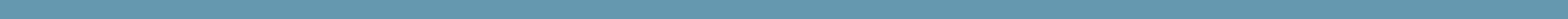 OŠ DOBRIŠE CESARIĆAZAGREB, K.Š.ĐALSKOGA 29KLASA: 003-06/16-1/2URBROJ:251-156-16-01ZAGREB,28.1.2016.                                        ZAPISNIK  SA  2. SJEDNICE  ŠKOLSKOG ODBORA ODRŽANE                       dana 28.1.2016. godine s početkom u 16,30 sati u uredu ravnateljice škole.Na sjednici prisutni: Josipa Balenović,  Stanislava Lakoš,  Boris Berber,  Igor Habljak, Mihaela Koren, Sarajko Baksa, Milenka Petrović ŠekoranjaOdsutni:  Ostali prisutni: Gordana Fileš, ravnateljica i Jasminka Šimunec, zapisničarSjednicu Školskog odbora otvorila je predsjednica Školskog odbora gđa. Josipa Balenović i pozdravila sve prisutne. Nakon što je utvrđena natpolovična većina Josipa Balenović predložila je sljedeći Dnevni red sjednice:Usvajanje zapisnika sa sjednice održane 4.1.2016.Usvajanje Financijskog izvješća za 2015. godinuDnevni red je usvojen.Tijek sjednice po točkama dnevnog reda:Ad.1) Predsjednica Školskog odbora, Josipa Balenović, pročitala je zapisnik sa sjednice Školskog odbora  održanog 16.12.2015. godine. Primjedbi nije bilo. Zapisnik je jednoglasno prihvaćen.Ad.2.) Ravnateljica  škole informirala je članove Školsko odbora o Financijskom izvješću, objasnila pojedine stavke  te dala dokumentaciju na uvid. Članovi školskog odbora jednoglasno su usvojili Financijsko izvješće za 2015. godinu.Završeno u 17.15 sati.Zapisničar:                                                                               Predsjednik Školskog odbora:Jasminka Šimunec                                                                  Josipa BalenovićKLASA:003-06/16-1/2URBROJ:251-156-16-01OŠ DOBRIŠE CESARIĆAZAGREB, K.Š.ĐALSKOGA 29KLASA: 003-06/16-1/1URBROJ:251-156-16-01ZAGREB, 4.1.2016.                                        ZAPISNIK  SA  1. SJEDNICE  ŠKOLSKOG ODBORA ODRŽANE                       dana 4.1.2016. godine s početkom u 16,30 sati u uredu ravnateljice škole.Na sjednici prisutni: Josipa Balenović,  Stanislava Lakoš,  Boris Berber,  Igor Habljak, Mihaela Koren, Sarajko Baksa, Milenka Petrović ŠekoranjaOdsutni:  Ostali prisutni: Gordana Fileš, ravnateljica i Jasminka Šimunec, zapisničarSjednicu Školskog odbora otvorila je predsjednica Školskog odbora gđa. Josipa Balenović i pozdravila sve prisutne. Nakon što je utvrđena natpolovična većina Josipa Balenović predložila je sljedeći Dnevni red sjednice:Usvajanje zapisnika sa sjednice održane 16.12.2015.Donošenje Plana klasifikacijskih oznaka i brojčanih oznaka stvaralaca i primalaca akata za 2016.Dnevni red je usvojen.Tijek sjednice po točkama dnevnog reda:Ad.1) Predsjednica Školskog odbora, Josipa Balenović, pročitala je zapisnik sa sjednice Školskog odbora  održanog 16.12.2015. godine. Primjedbi nije bilo. Zapisnik je jednoglasno prihvaćen.Ad.2.) Ravnateljica  škole informirala je članove Školskog odbora o zakonskoj obvezi donošenja Plana klasifikacijskih oznaka i brojčanih oznaka stvaralaca i primalaca akata za 2016.   Na temelju članka 18. Uredbe o uredskom poslovanju i u skladu sa člankom                        5. Pravilnika o jedinstvenim klasifikacijskim oznakama stvaralaca i primalaca akata donosi isti za 2016. godinu.Završeno u 17.15 sati.Zapisničar:                                                                               Predsjednik Školskog odbora:Jasminka Šimunec                                                                  Josipa BalenovićKLASA:003-06/16-1/1URBROJ:251-156-16-01OŠ DOBRIŠE CESARIĆAZAGREB, K.Š.ĐALSKOGA 29KLASA: 003-06/15-1/30URBROJ:251-156-15-01ZAGREB, 16.12.2015.                                        ZAPISNIK  SA  18. SJEDNICE  ŠKOLSKOG ODBORA  održane dana 16.12. 2015. godine s početkom u  15,30 sati u uredu ravnateljice škole.Na sjednici prisutni: Josipa Balenović,  Stanislava Lakoš,  Boris Berber,  Igor Habljak, Mihaela Koren, Sarajko Baksa, Milenka Petrović Šekoranja.Odsutni: Ostali prisutni: Gordana Fileš- ravnateljica i Jasminka Šimunec- zapisničarSjednicu Školskog odbora otvorila je predsjednica Školskog odbora gđa. Josipa Balenović i pozdravila sve prisutne. Nakon što je utvrđena natpolovična većina Josipa Balenović predložila je sljedeći Dnevni red sjednice:Usvajanje zapisnika sa sjednice održane 27.11. 2015.Donošenje Odluke o Izmjenama i dopunama StatutaUsvajanje Prijedloga  Financijskog plana za 2016., 2017. i 2018. GodinuDonošenje Plana nabave za 2016. godineDnevni red je usvojen.Tijek sjednice po točkama dnevnog reda:Ad.1) Predsjednica Školskog odbora Josipa Balenović, pročitala je zapisnik sa sjednice Školskog odbora  održanog 27.11.2015. godine. Primjedbi nije bilo. Zapisnik je jednoglasno prihvaćen.Ad.2)Ravnateljica je informirala članove o ZAKLJUČKU Gradske skupštine Grada Zagreba KLASA:602-02/15-02/237, URBROJ:251-01-05-15-34 od 1.12.2015. kojoj je dana suglasnost na izmjene Statuta, Školski odbor jednoglasno donosi ODLUKU o izmjenama Statuta.Ad.3) Ravnateljica  škole informirala je članove Školskog odbora  o Financijskom planu za 2016., 2017. i 2018. godine te je  predložila donošenje  Financijsko plana, a Školski odbor jednoglasno je usvojio Financijski plan za razdoblje od 2016., 2017. I 2018. godinu.Ad.4) Ravnateljica škole informirala je članove o Planu nabave za 2016. godinu te predložila donošenje, a Školski odbor jednoglasno je usvojio Plan nabave za 2016. godinu.Završeno u 17,00Zapisničar:                                                                               Predsjednik Školskog odbora:Jasminka Šimunec                                                                  Josipa BalenovićOŠ DOBRIŠE CESARIĆAZAGREB, K.Š.ĐALSKOGA 29KLASA: 003-06/15-1/29URBROJ:251-156-15-01ZAGREB, 27.11.2015.                                        ZAPISNIK  SA  17. SJEDNICE  ŠKOLSKOG ODBORA održane dana 27.11. 2015. godine s početkom u  15,30 sati u uredu ravnateljice škole.Na sjednici prisutni: Josipa Balenović,  Stanislava Lakoš,  Boris Berber,  Igor Habljak, Mihaela Koren, Sarajko Baksa, Milenka Petrović Šekoranja.Odsutni:Ostali prisutni: Gordana Fileš- ravnateljica i Jasminka Šimunec- zapisničarSjednicu Školskog odbora otvorila je predsjednica Školskog odbora gđa. Josipa Balenović i pozdravila sve prisutne. Nakon što je utvrđena natpolovična većina Josipa Balenović predložila je sljedećiDnevni red sjednice:1.      Usvajanje zapisnika sa sjednice održane 30.10. 2015.2.      Donošenje Odluke o zasnivanju radnog odnosa s  kuharom/icom3.      RaznoDnevni red je usvojen.Tijek sjednice po točkama dnevnog reda:Ad.1) Predsjednica Školskog odbora Josipa Balenović, pročitala je zapisnik sa sjednice Školskog odbora  održanog 30.10.2015. godine. Primjedbi nije bilo. Zapisnik je jednoglasno prihvaćen.Ad.2.)  Ravnateljica škole informirala je članove Školskog odbor o raspisanom natječaju za kuhara/icu koji je objavljen na stranicama HZZO i web stranici škole 3.11.2015. i o dobivenoj suglasnosti MZOS za raspisivanje natječaja na neodređeno puno radno vrijeme KLASA:602-02/15-07/02863 URBROJ:533-25-15-0002 od 13.10.2015. Na natječaj je pristiglo 26 molbi, među kojima i molba  hrvatskog branitelja- dragovoljca Domovinskog rata gospodina Damira  Bartolina koji se poziva na pravo prednosti pri zapošljavanju. Gospodin Damir Bartolin bio je na razgovoru dana 24.11.2015. kod ravnateljice te ga je upoznala s obavezama posla i njegovom pravu prednosti pri zapošljavanja te mu ponudila posao, jer je jedini kandidat s prednošću. 26.11.2015. gospodin Damir Bartolin u telefonskom razgovoru izjavio je  ravnateljici da ne može prihvatiti posao, jer nema prijevoza s kojim bi moga stići na posao na vrijeme, a to je potvrdio pismeno  elektronskom poštom. Ravnateljica je o istom obavijestila i Ministarstvo branitelja.Nakon što su  članovi razmotrili molbe, ravnateljica je zatražila suglasnost za Šteficu Banković. Nakon dobivene suglasnosti za zasnivanje radnog odnosa sa Šteficom Banković na neodređeno radno vrijeme ravnateljica donosi Odluku o zasnivanju radnog odnosa sa ŠTEFICOM BANKOVIĆ na neodređeno puno radno vrijeme počev od 30.11.2015.Ad.3.) Ravnateljica je informirala školski odbor o prijedlogu Danmira Baruna iz Vijeća gradske četvrti Bruno Bušić o korištenju školskog igrališta u svrhu organiziranja humanitarne akcije za pomoć potrebitima.Završeno u 17,00Zapisničar:                                                                               Predsjednik Školskog odbora:Jasminka Šimunec                                                                  Josipa BalenovićKlasa:003-06/15-01/16Urbroj:251-156-15-01OŠ DOBRIŠE CESARIĆAZAGREB, K.Š.ĐALSKOGA 29KLASA: 003-06/15-1/26URBROJ:251-156-15-01ZAGREB, 30.10.2015.                                        ZAPISNIK  SA  16. SJEDNICE  ŠKOLSKOG ODBORA održane dana 30.10. 2015. godine s početkom u  15,30 sati u uredu ravnateljice škole.Na sjednici prisutni: Josipa Balenović,  Stanislava Lakoš,  Boris Berber,  Igor Habljak, Mihaela Koren, Sarajko Baksa, Milenka Petrović Šekoranja.Odsutni:Ostali prisutni: Gordana Fileš- ravnateljica i Jasminka Šimunec- zapisničarSjednicu Školskog odbora otvorila je predsjednica Školskog odbora gđa. Josipa Balenović i pozdravila sve prisutne. Nakon što je utvrđena natpolovična većina Josipa Balenović predložila je sljedećiDnevni red sjednice:1.      Usvajanje zapisnika sa sjednice održane 6.10. 2015.2.      Donošenje Odluke o zasnivanju radnog odnosa s učiteljem biologije, kemije i biologijeDnevni red je usvojen.Tijek sjednice po točkama dnevnog reda:Ad.1) Predsjednica Školskog odbora Josipa Balenović, pročitala je zapisnik sa sjednice Školskog odbora  održanog 6.10.2015. godine. Primjedbi nije bilo. Zapisnik je jednoglasno prihvaćen.Ad.2.)  Ravnateljica škole informirala je članove Školskog odbor o raspisanom natječaju za učitelja/icu biologije, kemije i prirode koji je objavljen na stranicama HZZO i web stranici škole 21.10.2015. i o dobivenoj suglasnosti MZOS za raspisivanje natječaja na neodređeno puno radno vrijeme. Nakon što su  članovi razmotrili molbe, ravnateljica je zatražila suglasnost za Sanju Ankon. Nakon dobivene suglasnosti za zasnivanje radnog odnosa sa Sanjom Ankon na neodređeno radno vrijeme ravnateljica donosi Odluku o zasnivanju radnog odnosa sa SANJOM ANKON na neodređeno puno radno vrijeme počev od 15.11.2015.Završeno u 16,30.Zapisničar:                                                                               Predsjednik Školskog odbora:Jasminka Šimunec                                                                  Josipa BalenovićKlasa:003-06/15-01/27Urbroj:251-156-15-01OŠ DOBRIŠE CESARIĆAZAGREB, K.Š.ĐALSKOGA 29KLASA: 003-06/15-1/26URBROJ:251-156-15-01ZAGREB, 6.10..2015.ZAPISNIK  SA  16. SJEDNICE  ŠKOLSKOG ODBORAodržane dana 6.10. 2015. godine s početkom u  16,00 sati u uredu ravnateljice škole.Na sjednici prisutni: Josipa Balenović,  Stanislava Lakoš,  Boris Berber,  Igor Habljak, Mihaela Koren, Sarajko Baksa, Milenka Petrović Šekoranja.Odsutni:Ostali prisutni: Gordana Fileš- ravnateljica i Jasminka Šimunec- zapisničarSjednicu Školskog odbora otvorila je predsjednica Školskog odbora gđa. Josipa Balenović i pozdravila sve prisutne. Nakon što je utvrđena natpolovična većina Josipa Balenović predložila je sljedećiDnevni red sjednice:1.      Usvajanje zapisnika sa sjednice održane 29.9. 2015.2.      Donošenje Odluke o izmjenama  StatutaDnevni red je usvojen.Tijek sjednice po točkama dnevnog reda:Ad.1) Predsjednica Školskog odbora Josipa Balenović, pročitala je zapisnik sa sjednice Školskog odbora  održanog 29.9.2015. godine. Primjedbi nije bilo. Zapisnik je jednoglasno prihvaćen.Ad.2.)  Predsjednica Školskog odbora informirala je članove o stupanju na snagu Pravilnika o kriterijima za izricanje pedagoških mjera te ih upoznala da smo dužni uskladiti odredbe statuta s odredbama Pravilnika. Školski odbor donosi odluku o izmjenama   Statuta i dostavlja ga Gradskom uredu za obrazovanje i kulturu i sportZavršeno u 17,00.Zapisničar:                                                                    Predsjednik Školskog odbora:Jasminka Šimunec                                                         Josipa BalenovićOŠ DOBRIŠE CESARIĆAZAGREB, K.Š.ĐALSKOGA 29KLASA: 003-06/15-1/24URBROJ:251-156-15-01ZAGREB, 29.9.2015.ZAPISNIK  SA  15. SJEDNICE  ŠKOLSKOG ODBORAodržane dana 29.9. 2015. godine s početkom u  16,00 sati u uredu ravnateljice škole.Na sjednici prisutni: Josipa Balenović,  Stanislava Lakoš,  Boris Berber,  Igor Habljak, Mihaela Koren, Sarajko Baksa, Milenka Petrović Šekoranja.Odsutni:Ostali prisutni: Gordana Fileš- ravnateljica i Jasminka Šimunec- zapisničarSjednicu Školskog odbora otvorila je predsjednica Školskog odbora gđa. Josipa Balenović i pozdravila sve prisutne. Nakon što je utvrđena natpolovična većina Josipa Balenović predložila je sljedećiDnevni red sjednice:1.      Usvajanje zapisnika sa sjednice održane 15.9. 2015.2.      Usvajanje  Godišnjeg plana i programa rada škole za 2015./2016. školsku godinu I školskog Kurikuluma.Dnevni red je usvojen.Tijek sjednice po točkama dnevnog reda:Ad.1) Predsjednica Školskog odbora Josipa Balenović, pročitala je zapisnik sa sjednice Školskog odbora  održanog 22.9.2015. godine. Primjedbi nije bilo. Zapisnik je jednoglasno prihvaćen.Ad.2.) Ravnateljica škole opširno je informirala  članove Školskog odbora o Godišnjem planu i programu rada škole za 2015./ 2016. školsku godinu i Školski kurikulum te predložila usvajanje Godišnjeg plana i programa rada škole i Školskog kurikuluma.   Članovi Školskog  odbora jednoglasno su usvojili GPP i Kurikulum.Kalendarom rada škole predviđeni su sljedeći nenastavni dani:9.10.2015., 9.2.2016., 20.5.2016. i 27.5.2016.Završeno u 17,00.Zapisničar:                                                                    Predsjednik Školskog odbora:Jasminka Šimunec                                                         Josipa BalenovićOŠ DOBRIŠE CESARIĆAZAGREB, K.Š.ĐALSKOGA 29KLASA: 003-06/15-1/22URBROJ:251-156-15-01ZAGREB, 22.9.2015.ZAPISNIK  SA  14. SJEDNICE  ŠKOLSKOG ODBORAodržane dana 22.9. 2015. godine s početkom u  16,00 sati u uredu ravnateljice škole.Na sjednici prisutni: Josipa Balenović,  Stanislava Lakoš,  Boris Berber,  Igor Habljak, Mihaela Koren, Sarajko Baksa, Milenka Petrović Šekoranja.Odsutni:Ostali prisutni: Gordana Fileš- ravnateljica i Jasminka Šimunec- zapisničarSjednicu Školskog odbora otvorila je predsjednica Školskog odbora gđa. Josipa Balenović i pozdravila sve prisutne. Nakon što je utvrđena natpolovična većina Josipa Balenović predložila je sljedećiDnevni red sjednice:1.      Usvajanje zapisnika sa sjednice održane 15.9. 2015.2.      Usvajanje Financijskog plana za 2016., 2017 i 2018. godinu      Dnevni red je usvojen.Tijek sjednice po točkama dnevnog reda:Ad.1) Predsjednica Školskog odbora Josipa Balenović, pročitala je zapisnik sa sjednice Školskog odbora  održanog 15..9.2015. godine. Primjedbi nije bilo. Zapisnik je jednoglasno prihvaćen.Ad.2.) Ravnateljica škole upoznala je članove Školskog odbora o Financijskom planu za 2016., 2017. i 2018. godinu te predložila usvajanje  Financijskog plana te su  prihvatili Financijski plan za 2016., 2017. I 2018. godinu.Završeno u 17,00.Zapisničar:                                                                    Predsjednik Školskog odbora:Jasminka Šimunec                                                         Josipa BalenovićOŠ DOBRIŠE CESARIĆAZAGREB, K.Š.ĐALSKOGA 29KLASA: 003-06/15-1/22URBROJ: 251-156-15-01ZAGREB, 15.9.2015.ZAPISNIK  SA  13. SJEDNICE  ŠKOLSKOG ODBORAodržane dana 15.9. 2015. godine s početkom u  16,00 sati u uredu ravnateljice škole.Na sjednici prisutni: Josipa Balenović,  Stanislava Lakoš,  Boris Berber,  Igor Habljak, Mihaela Koren, Sarajko Baksa, Milenka Petrović Šekoranja.Odsutni:Ostali prisutni: Gordana Fileš- ravnateljica i Jasminka Šimunec- zapisničarSjednicu Školskog odbora otvorila je predsjednica Školskog odbora gđa. Josipa Balenović i pozdravila sve prisutne. Nakon što je utvrđena natpolovična većina Josipa Balenović predložila je sljedećiDnevni red sjednice:1.      Usvajanje zapisnika sa sjednice održane 31. 8. 2015.2.      Donošenje odluka o zasnivanju radnog odnosa3.      Izbor  osiguravajućeg društva za osiguranje učenika4.      Ustupanje prostorija škole za sastanke Izviđača      Dnevni red je usvojen.Tijek sjednice po točkama dnevnog reda:Ad.1) Predsjednica Školskog odbora Josipa Balenović, pročitala je zapisnik sa sjednice Školskog odbora  održanog 31.8.2015. godine. Primjedbi nije bilo. Zapisnik je jednoglasno prihvaćen.Ad.2.)Predsjednica Školskog odbora  informirala ja članove  Školskog odbora o raspisanom natječaju .Natječaj  je objavljen na  stranicama HZZZ  31.8.2015.  i web stranici škole za- Učitelja/ icu fizike - 20 sati tjedno, određeno radno vrijeme- Učitelja/ icu tehničke kulture - 20 sati tjedno, određeno radno vrijeme- Spremača/icu - 40 sati tjedno, neodređeno radno vrijeme- Spremača/icu - 40 sati tjedno, određeno radno vrijeme- Spremača/icu - 20 sati tjedno, određeno radno vrijemeNakon informiranja o pristiglim  molbama ravnateljica je zatražila članove Školskog odbora suglasnost za donošenje odluke o zasnivanju radnog odnosa sa- Domijanom Svilković- učiteljem fizike – 20 sati na određeno radno vrijeme- Josipom Podoreški- učiteljem tehničke kultur- 20 sati na određeno radno vrijeme- Katicom Karamatić-spremačicom 40 sati neodređeno radno vrijeme,- Sanjom Pavunc- spremačicom 40 sati na određeno radno vrijeme- Klarom Vukelić Havidić- spremačicom 20 sati na određeno radno vrijeme- Sanjom Ankon- učiteljicom biologije, kemije i prirode , 40 sati na određeno radno vrijeme najduže 60 dana, odnosno do dobivanja suglasnosti za raspisivanje natječaja.- Šteficom Banković- kuharicom, 40 sati tjedno na određeno radno vrijeme, odnosno do dobivanja suglasnosti za raspisivanje natječaja, najduže 60 dana.Nakon dobivene suglasnosti članova Školskog odbora ravnateljica donosi odluke o zasnivanju radnog odnosa.Ad.3.) Ravnateljica je dostavila na uvid ponude osiguravajućih društava te predložila da se polica osiguranja učenika ugovori sa Allianz Zagreb d.d., nakon dugogodišnje dobre suradnje, što su članovi jednoglasno prihvatili.Ad.4.) Ravnateljica škole informirala je članove Školskog odbora o dugogodišnjoj  dobroj suradnji  sa  Savezom Izviđača Grada Zagreba , te  zamolbom  Bordo jedinice da im se ustupi prostor za sastanke i radionice s djecom.  Školski odbor jednoglasno je usvojio prijedlog o ustupanju prostora škole izviđačima.Završeno u 17.40 sati.Zapisničar:                                                                    Predsjednik Školskog odbora:Jasminka Šimunec                                                         Josipa BalenovićOŠ DOBRIŠE CESARIĆAZAGREB, K.Š.ĐALSKOGA 29KLASA: 003-06/15-1/20URBROJ: 251-156-15-01ZAGREB, 31.8.2015.ZAPISNIK  SA  12. SJEDNICE  ŠKOLSKOG ODBORA održane dana 31. 8. 2015. godine s početkom u  16,00 sati u uredu ravnateljice škole.Na sjednici prisutni: Josipa Balenović,  Stanislava Lakoš,  Boris Berber,  Igor Habljak, Mihaela Koren, Sarajko Baksa, Milenka Petrović Šekoranja.Odsutni:Ostali prisutni: Gordana Fileš- ravnateljica i Jasminka Šimunec- zapisničarSjednicu Školskog odbora otvorila je predsjednica Školskog odbora gđa. Josipa Balenović i pozdravila sve prisutne. Nakon što je utvrđena natpolovična većina Josipa Balenović predložila je slijedećiDnevni red sjednice:1.      Usvajanje zapisnika sa sjednice održane 7. 8. 2015.2.      Donošenje Statuta3.      Raspisivanje natječajaDnevni red je usvojen.Tijek sjednice po točkama dnevnog reda:Ad.1) Predsjednica Školskog odbora Josipa Balenović, pročitala je zapisnik sa sjednice Školskog odbora  održanog 8. 7.2015. godine. Primjedbi nije bilo. Zapisnik je jednoglasno prihvaćen.Ad.2.) Predsjednica Školskog odbora  informirala je članove  Školskog odbora o Zaključku o  prethodnoj  suglasnosti na Prijedlog statuta Osnovne škole Dobriše Cesarića  kojeg je donijela Gradska skupština Grada Zagreba 16.7.2015.   KLASA: 602-02/15-02/2.                                URBROJ: 251-01-05-15-34.                                                                                                                     Na prijedlog ravnateljice Školski odbor jednoglasno  donosi ODLUKU o donošenje Statuta Osnovne škole Dobriše Cesarića na temelju Zaključka Skupštine Grada Zagreba o davanju prethodne suglasnosti na Prijedlog Statuta.Ad.3) Ravnateljica škole informirala je članove Školskog odbora o potrebi raspisivanja natječaja zaUčitelja/ icu fizike - 20 sati tjedno, određeno radno vrijemUčitelja/ icu tehničke kulture - 20 sati tjedno, određeno radno vrijemeSpremača/icu - 40 sati tjedno, neodređeno radno vrijemeSpremača/icu - 40 sati tjedno, određeno radno vrijemeSpremača/icu - 20 sati tjedno, određeno radno vrijemeNatječaj će biti objavljen na Zavodu za zapošljavanje. Vrijedi od 31.8.2015. do 8.9.2015.Završeno u 17 sati.Zapisničar:                                                                    Predsjednik Školskog odbora:Jasminka Šimunec                                                         Josipa Balenović